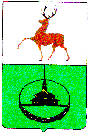 Администрация городского округа город КулебакиНижегородской областиП О С Т А Н О В Л Е Н И Еп о с т а н о в л я е т:Муниципальная программа«Формирование современной городской среды на территории городского округа город Кулебаки на 2018-2022 годы»ПАСПОРТмуниципальной программы2. Текстовая часть муниципальной программы.2.1 Характеристика текущего состояния.       Разработка муниципальной программы «Формирование современной городской среды городского округа город Кулебаки  на 2018 - 2022 годы» (далее - Программа) обусловлена необходимостью создания максимально благоприятных, комфортных и безопасных условий проживания населения, а также развития и обустройства  мест массового отдыха населения на территории городского округа.Реализация Программы осуществляется по двум направлениям:- благоустройство дворовых территорий городского округа город Кулебаки;- благоустройство территорий общего пользования и массового отдыха населения.Городской округа город Кулебаки расположен в юго-западной части Нижегородской области, общая площадь городского округа составляет 938,9 кв. км. (1,2 % от площади области).       Численность постоянного населения, проживающего на территории городского округа на 01.01.2017 года составляет 48,73 тыс. чел., в.т.ч. городского 39,07 тыс. чел, сельского 9,66 тыс.человек.        На территории городского округа расположены 26 населенных пунктов, в том числе – город областного значения Кулебаки, два поселка городского типа Велетьма и Гремячево и 23 сельских населенных пункта.        Городской округ город Кулебаки – территория, представляющая собой промышленный центр Нижегородской области. В городском округе город Кулебаки расположено одно из старейших отраслевых предприятий России – металлургическое предприятие ПАО «Русполимет», развиты производство строительных конструкций (ОАО «Кулебакский завод металлических конструкций»), пищевая промышленность (ОАО «Кулебакский хлебозавод», ООО «Акваника»).Распоряжением Правительства РФ от 29.07.2014 г. № 1398-р город Кулебаки вошел в Перечень монопрофильных муниципальных образований Российской Федерации (моногородов) (II категория монопрофильных образований).         Благоустройство территории города - комплекс мероприятий по содержанию и уборке территории города, а также по проектированию и размещению объектов благоустройства, направленных на обеспечение и повышение комфортности условий проживания граждан, поддержание и улучшение санитарного и эстетического состояния территории.        Проблема благоустройства территории является одной из самых насущных, требующей каждодневного внимания и эффективного решения. Необходимо принятие комплекса мер, направленных на приведение в надлежащее состояние территорий общего пользования, внутриквартальных придомовых территорий, территорий собственников.       Многоквартирный жилой фонд, дома которой имеют придомовые (дворовые) территории имеется в следующих населённых пунктах г.о.г. Кулебаки: г.Кулебаки, с.Мурзицы, р.п. Гремячево. Текущее состояние большинства дворовых территорий не соответствует современным требованиям к местам проживания граждан, обусловленным нормами Градостроительного и Жилищного кодексов Российской Федерации. А именно: значительная часть асфальтобетонного покрытия внутриквартальных проездов имеет высокую степень износа,  не достаточно производятся работы по озеленению дворовых территорий,  отсутствуют парковки для временного хранения автомобилей, недостаточно оборудованных детских и спортивных площадок.         В настоящее время требования к качественной и комфортной городской среде значительно выросли. Жители городов все больше внимания обращают на социальную инфраструктуру, так как это та часть городской среды, которая постоянно доступна для населения и является местом коммуникации, совместного проведения досуга. Модернизация городской среды задает новую планку качества мероприятиям, проводимым по ее благоустройству, способствует грамотному планированию при обустройстве общественных пространств. Системная работа с реализацией одного-двух проектов в год создает устойчивый эффект стабильного улучшения города.Современный горожанин воспринимает всю территорию городского округа, как общественное пространство и ожидает от него безопасности, комфорта, функциональности и эстетики. Рационально выстроенная городская среда позволяет снизить градус социальной напряженности, поддерживает решение социально-демографических проблем: на освещенных людных улицах ниже уровень преступности, в оживленных парках чаще формируются семейные пары, при наличии безопасных и современных спортивных площадок увеличивается доля населения, регулярно занимающегося спортом, снижается уровень заболеваемости и так далее. В комфортных, современных и безопасных районах города формируются творческие и интеллектуальные кластеры, создаются новые точки притяжения талантливых людей,  за счет повышения спроса на бытовые услуги создаются новые рабочие места.При этом, ключевое слово здесь — «общественные», потому как коммуникация — основная ценность и смысл проживания в городе, это то, что формирует культуру городского образа жизни. Многие из них сохранили исторический облик, другие же были созданы совсем недавно, менялись их функции и роли, но, в данный момент, каждое из них передает дух времени. Одно из наиболее важных общественных пространств на территории города Кулебаки -Парк культуры и отдыха. Общая площадь парка –  ()Уникальность парка состоит в том, что это один из немногих подобных рекреационных зон с сохранившимся природным ландшафтом. В парке находится пруд, площадью более , с подпорной стенкой длиной , выполненной из кирпича. В центре пруда имеется островок, на который ведет легкий металлический мостик. На островке расположился детский городок с башенками, горкой, игровой комплекс «Корвет», песочница, скамеечки для отдыха. Парк имеет центральную аллею, вдоль которой идут пешеходные дорожки. В основном в парке растут сосны, березы, липы, осины.В городском парке проводится много мероприятий спортивного, патриотического, культурно-досугового, развлекательного характера для различной аудитории – от дошкольного возраста до ветеранов. Функционирует «Тропа здоровья», протяженностью  . Она расположена по периметру парка, имеет асфальтовое покрытие. За период 2016-2017 года, при участии городского округа город Кулебаки Нижегородской области в конкурсном отборе программ (проектов) развития территорий муниципальных образований Нижегородской области, основанных на местных инициативах состояние городского Парка значительно улучшилось. За счет средств областного и местного бюджетов отремонтирована подпорная стенка пруда с установкой декоративного забора, восстановлено освещение, выполнен ремонт асфальтобетонного покрытия  центральной аллеи и пешеходных дорожек, отремонтирован мостик, благоустроена территория на островке, установлена спортивная тренажерная площадка, в центральной части Парка заменен фонтан и выполнено благоустройство прилегающей территории с применением брусчатки.В 2017 году в целях выработки единого концептуального решения по благоустройству Парка одним из нижегородских архитектурных бюро была разработана «Концепция парка культуры и отдыха в г. Кулебаки Нижегородской области» (далее по тексту – Концепция). Концепция  активно обсуждалась общественной комиссией по реализации приоритетного проекта «Формирование современной городской среды на территории городского округа город Кулебаки на 2018-2020 годы (создана постановлением администрации г.о.г.Кулебаки от 05.07.2017г. № 1490) и, в целом, была одобрена населением. Основная идея Концепции:1. зонирование Парка в соответствии с потребностями различных возрастных и социальных групп населения (предусмотрены зоны: спортивная, культурная, игровая, прогулочная);2. придание Парку уникальности при выборе дизайнерских решений. Своеобразным маяком при разработке Концепции, как точкой отчёта, стал  один из важнейших брендовых объектов и Парка,  и г. Кулебаки в целом – кулебакский Музей «Теремок». «Дерево», «Естественный  природный ландшафт», «Сосновый бор», «Деревянная домовая резьба», «Природные материалы», «История & Современность» - основные идеи, нашедшие своё отражение в Концепции. В рамках концептуального проекта, с целью комплексного подхода к реконструкции всех сфер этой территории: необходимо продолжить работы по благоустройству береговой линии пруда, установки сцены, игровых площадок и т.д.На территории г.о.г Кулебаки расположены скверы в кол-ве 10 ед, в т.ч. 7 находятся в г. Кулебаки. Наиболее посещаемыми являются:  сквер на ул. 60 лет ВЛКСМ и сквер на ул. Гастелло. Сквер на ул. 60 лет ВЛКСМ был заложен в 1978 году в честь 60-летия комсомольской организации. В преддверии 100летнего юбилея ВЛКСМ благоустройство сквера особенно актуально. Ведь комсомол объединял большое количество активных людей, которые до сих пор, не смотря на возраст, имеют активную жизненную позицию и являются знаменитыми людьми нашего города.           Реконструкция сквера на  ул. Гастелло необходима в связи с комплексным благоустройством основной центральной ул.Бутова г. Кулебаки, проводимой в рамках Комплексной программы развития моногорода Кулебаки. По инициативе активной молодёжи муниципалитета планируется создание нового молодежного сквера "Влюбленные сердца" (установка малых архитектурных форм - скамей примирения, интересных современных арт-объектов, обустройство газонов, цветников, мест для фотосессий новобрачных и т.д.) .По опросу населения именно реализация данного проекта по благоустройству нашла наибольший отклик среди молодежи нашего города. Этот сквер, находящийся в центре города, привлекает большое число молодежи. Особенно важно то, что данный сквер находится рядом с загсом и появиться возможность посещать сквер молодым семьям.Среди территорий, требующих благоустройства - ул. Адм. Макарова, названная в честь русского военно-морского деятеля. На данной улице расположены учебные заведения, торговые центры, различные офисы, организации, недавно построенный Храм, она является наиболее посещаемой.В настоящее время на улице имеются стихийные автостоянки и неорганизованные подъезды к объектам торговли, расположенных на 1-м этаже многоквартирных жилых домов, отсутствуют газоны и цветочное оформление, пешеходные зоны находятся в неудовлетворительном состоянии. В связи с этим был разработан проект комплексного благоустройства данной улицы и оценены расходы на выполнение необходимых работ. Комиссионный мониторинг уровня благоустройства (инвентаризация) городского округа город Кулебаки  показал, что требуют выполнения работ по благоустройству прилегающих к ним дворовых территорий более 200 многоквартирных домов. Асфальтобетонное покрытие практически всех  дворовых территорий находится в неудовлетворительном состоянии. Кроме того, за последнее десятилетие резко выросло количество личного автомобильного транспорта, что привело к росту потребности в парковочных местах на придомовых территориях. Отсутствие специально обустроенной стоянки для автомобилей приводит к их хаотичной парковке.Кроме того, требуют благоустройства территории, прилегающие к объектам торговли, бытового обслуживания, автосервиса и другим, принадлежащим юридическим лицам и предпринимателям. В рамках муниципальной программы городского округа город Кулебаки «Формирование современной городской среды на 2018-2022 годы»  году планируется выполнить работы по благоустройству по минимальному перечню на всех придомовых территориях, нуждающихся в благоустройстве и на 5 территориях общего пользования. Большинство территорий общего пользования также требует выполнения работ по ремонту или замене малых архитектурных форм, ремонту асфальтового, плиточного покрытия пешеходных дорожек и других элементов благоустройства.По проведенной инвентаризации дворовых территорий и общественных пространств составлены паспорта благоустройства общественных пространств на 15 объектов и паспорта благоустройства на 90 дворовых территорий.Паспорт благоустройства дворовых  территорий городского округа город КулебакиПаспорт благоустройства общественных территорий городского округа город Кулебаки2.2. Цели и задачи.Стратегической целью муниципальной программы на период 2018-2022 годов является создание комфортной среды проживания и жизнедеятельности для человека, которая позволит не только удовлетворять жилищные потребности населения, но и обеспечивать высокое качество жизни в целом. Создание условий для системного повышения качества и комфорта городской среды путем реализации мероприятий по благоустройству на территории городского округа город Кулебаки.Задачи для достижения поставленной цели следующие:Благоустройство дворовых территорий городского округа город Кулебаки.Благоустройство общественных пространств городского округа город Кулебаки. Повышение уровня вовлеченности заинтересованных граждан, организаций  в  реализацию  мероприятий  по  благоустройству нуждающихся  в  благоустройстве  территорий городского округа город Кулебаки.2.3.Сроки и этапы реализации  программы.Реализация муниципальной программы будет осуществляться в период с2018 по 2022 годы. Программа реализуется в один этап.2.4. Перечень основных мероприятий муниципальной программы.На  реализацию  задач  программы  будут  направлены  следующие основные мероприятия: 2.4.1. Благоустройство дворовых территорий городского округа город Кулебаки:Под  дворовыми  территориями  многоквартирных  домов  понимается совокупность  территорий,  прилегающих  к  многоквартирным  домам,  с расположенными  на  них  объектами,  предназначенными  для  обслуживания  и эксплуатации  таких  домов,  и  элементами  благоустройства  этих  территорий,  в том  числе  местами  стоянки  автотранспортных  средств,  тротуарами  и автомобильными  дорогами,  включая  автомобильные  дороги,  образующие проезды к территориям, прилегающим к многоквартирным домам. Мероприятия  по  благоустройству  дворовых  территорий  направлены  на организацию   ремонта  дворовых  проездов,  на  проведение  работ   по благоустройству дворовых территорий, газонов, устройству цветников, а также в целях  улучшения  эстетического  облика  города и населенных пунктов городского округа,  повышения  безопасности движения автотранспорта и пешеходов в дневное, вечернее, ночное времяПеречень  мероприятий  по  благоустройству  дворовых  территорий многоквартирных  домов  определен  Порядком  предоставления  субсидий  из федерального  и  областного  бюджета  на софинансирование расходных  обязательств муниципального  образования  на поддержку муниципальных программ формирования современной городской среды. Он включает в себя минимальный перечень  работ по благоустройству дворовых территорий многоквартирных домов  и перечень  дополнительных видов  работ по благоустройству дворовых территорий (Приложение 1 к программе).Адресный перечень всех дворовых территорий городского округа город Кулебаки, нуждающихся в благоустройстве (с учетом их физического состояния) по итогам инвентаризации (Постановление администрации г.о.г. Кулебаки от 21.06.2017г. № 1306 «О создании комиссии по проведению инвентаризации дворовых и общественных территорий городского округа город Кулебаки Нижегородской области в рамках разработки муниципальной программы «Формирование современной городской среды на территории городского округа город Кулебаки на 2018-2020 годы») изложен в Приложении 1 к настоящей программе.Минимальный перечень  работ по благоустройству дворовых территорий  является  исчерпывающим  и  не  может  быть расширен.Нормативная  стоимость  (единичные  расценки)  работ  по благоустройству  дворовых  территорий,  входящих  в  минимальный  перечень и дополнительный перечень работ приведены  в   Приложении   1  к программе, предусматривающий комплексное благостройство.По  каждой  дворовой  территории,  включенной  в  муниципальную программу,  подготавливается  и  утверждается  (с  учетом  обсуждения  с представителями  заинтересованных  лиц)  дизайн  –  проект  в  соответствии  с Порядком  разработки, обсуждения, согласования с заинтересованными лицами и утверждения дизайн-проектов благоустройства дворовых территорий, включенных в муниципальную программу «Формирование современной городской среды на территории городского округа город Кулебаки Нижегородской области на 2018-2022 годы»  согласно приложению № 8 к настоящей Программе.Применительно к дополнительному перечню работ по благоустройству дворовых  территорий  предусмотрено  обязательное  финансовое  участие  заинтересованных  лиц.  Доля участия определяется как процент от стоимости мероприятий по благоустройству дворовой территории и составляет не менее 20 процентов от стоимости мероприятий по благоустройству. При финансовом участии Порядок аккумулирования и расходования средств заинтересованных лиц, направляемых на выполнение дополнительного перечня работ по благоустройству дворовых территорий, и механизма контроля за их расходованием приведен в Приложении 7  к настоящей программе.2.4.2. Благоустройство общественных территорий городского округа город Кулебаки (площадей, улиц, пешеходных зон, скверов, парков, иных территорий).Перечень мероприятий по благоустройству общественных пространств включает в себя:- благоустройство парков/скверов;- устройство освещения улицы/парка/сквера;-  благоустройство мест для купания (пляжа);- устройство или реконструкция детской площадки;- благоустройство территории возле общественного здания;- благоустройство территории вокруг памятника;- реконструкция  пешеходных  зон  (тротуаров)  с  обустройством  зон отдыха (лавочек и пр.) на конкретной улице;- благоустройство пустырей;- благоустройство городских площадей;- благоустройство улиц;- иные объекты.Общественные территории, подлежащие благоустройству в 2018 -  2022годы  в  рамках  данной  программы,  с  перечнем  видов  работ,  планируемых  к выполнению, отобраны с учетом инвентаризации их состояния и результатов общественного обсуждения. (Постановление администрации г.о.г. Кулебаки от 21.06.2017г. № 1306 «О создании комиссии по проведению инвентаризации дворовых и общественных территорий городского округа город Кулебаки Нижегородской области в рамках разработки муниципальной программы «Формирование современной городской среды на территории городского округа город Кулебаки на 2018-2020 годы»)Адресный перечень всех общественных территорий в городском округе город Кулебаки, нуждающихся в благоустройстве (с учетом их физического состояния) и подлежащих благоустройству в период 2018-2022 годы и  перечень работ по благоустройству общественной территории  изложены в Приложении  2 к настоящей программе.2.4.3. В целях повышения уровня вовлеченности заинтересованных граждан, организаций  в  реализацию  мероприятий  по  благоустройству планируется комплекс мероприятий на основе соглашений между администрацией городского округа и жителями многоквартирных домов по благоустройству дворовых территорий, жителями индивидуальных жилых домов,  а также индивидуальными предпринимателями, юридическими лицами по благоустройству объектов недвижимости и земельных участков, находящихся в их собственности. Адресный перечень объектов недвижимого имущества (включая объекты  незавершенного строительства) и земельных участков, находящихся в собственности (пользовании) юридических лиц и индивидуальных предпринимателей, которые подлежат благоустройству изложен в Приложении 3. Мероприятия по инвентаризации уровня благоустройства индивидуальных жилых домов и земельных участков, предоставленных для их размещения изложены в Приложении 4.Информационное освещение хода реализации программы подразумевает целый блок мероприятий:- по опубликованию информации на официальном сайте администрации городского округа, в средствах массовой информации, в социальных сетях (группах);- мероприятия по привлечению к обсуждению итогов инвентаризации, дизайн проектов благоустраиваемых территорий, хода реализации программы заинтересованных лиц (представителей) заинтересованных  лиц,  которые  вправе  действовать  в  интересах  всех собственников  помещений в многоквартирных  домах,  собственников  иных  зданий  и  сооружений, расположенных в границах дворовой территории  и (или) общественной территории, подлежащей благоустройству.Заседания общественной комиссии по реализации приоритетного проекта «Формирование современной городской среды в городском округе город Кулебаки на 2018-2022годы», куда входят кроме сотрудников структурных подразделений администрации, представители общественных организаций, политических партий, профсоюзных организаций, представитель регионального отделения Народного Фронта проводятся ежемесячно.Планируется включить в состав общественной комиссии представителей ресурсных предприятий или организаций в целях синхронизации  мероприятий благоустройства и  работ по ремонту (строительству)  инженерно- коммунальной инфраструктуры.Информация об основных мероприятиях муниципальной программы отражена в Таблице 1.Таблица 1Перечень основных мероприятий муниципальной программы«Формирование современной городской среды на территории городского округа город Кулебаки Нижегородской области на 2018-2022 годы»        Используемые сокращения:Отдел дорожной деятельности и благоустройства - отдел дорожной деятельности и благоустройства администрации городского округа город Кулебаки Нижегородской области.Отдел архитектуры и организации строительства - отдел архитектуры и организации строительства администрации городского округа город Кулебаки Нижегородской области.Сектор информационного обеспечения - сектор информационного обеспечения администрации городского округа город Кулебаки Нижегородской области.ТУ№ 1 и ТУ № 2 – Территориальные управление № 1 и Территориальное управление №2 администрации городского округа город Кулебаки Нижегородской области.ИП – индивидуальные предприниматели.__________________________________2.5.Индикаторы достижения цели и непосредственные результаты реализации муниципальной программы.Информация о составе и значениях индикаторов и непосредственных результатов приводится по форме согласно Таблице 2.Индикатор достижения цели - количественно выраженный показатель, характеризующий целевое состояние (изменение состояния) уровня и качества жизни населения, социальной сферы, экономики, общественной безопасности, степени реализации других общественно значимых интересов и потребностей в соответствующей сфере.Непосредственный результат - характеристика (в числовом выражении) объема реализации мероприятия.Сведения от  индикаторах и непосредственных результатахТаблица 22.6. Меры правового регулированияВ рамках программы предусматривается принятие нормативных правовых актов администрации городского округа город Кулебаки. Сведения об основных мерах правового регулирования приведены в Таблице 3.Сведения об основных мерах правового регулирования                 Таблица 32.7. Анализ рисков реализации муниципальной программы.При реализации программы следует учитывать ряд возможных рисков, связанных с существенным изменением законодательства,  либо  форс-мажорными обстоятельствами:- негативное влияние на реализацию программы может оказать отсутствие или неполное финансирование программы, не позволяющее при отсутствии финансирования - реализовать, а при неполном финансировании - эффективно и в полной мере реализовать запланированные мероприятия;- риск с изменением федерального законодательства связан с возможным возникновением необходимости внесения существенных изменений в региональное законодательство, корректировки документов, разработанных для реализации мероприятий программы, что повлечет за собой либо отставания от плана реализации мероприятий, либо сделает реализацию некоторых мероприятий экономически невыгодной или невозможной.Надо отметить, что подобные изменения трудно прогнозируемы, особенно на длительный период времени, поэтому управление рисками, порождаемыми внешней средой, сводится к постоянному мониторингу имеющейся информации и оперативному принятию решений по возможному снижению негативных последствий.2.8. Ресурсное обеспечение муниципальной программы.Финансирование программы предусматривается осуществлять за счёт средств федерального, областного бюджетов и бюджета городского округа. В ходе реализации программы объёмы финансирования могут корректироваться с учётом реальных возможностей доходной части  бюджетов. Информация по ресурсному обеспечению муниципальной программы за счет средств бюджета округа (с расшифровкой по главным распорядителям средств бюджета округа) изложена в Таблице 4, а за счет всех источников финансирования по годам реализации программы в Таблице 5.Ресурсное обеспечение реализации муниципальной программы за счет средств бюджета  округа  Таблица 4Прогнозная оценка расходов на реализацию муниципальной программыза счет всех источников финансирования Таблица 52.9. Мониторинг реализации муниципальной программыМониторинг реализации муниципальной программы представляет собой периодическое наблюдение за ходом реализации муниципальной программы с помощью сбора информации по определенной системе показателей.  Соисполнители муниципальной программы представляют ответственному исполнителю:- ежеквартально, в срок до 10 числа месяца, следующего за отчетным кварталом, информацию о финансировании и ходе реализации муниципальной программы;- ежегодно, в срок до 10 февраля года, следующего за отчетным, информацию о финансировании и ходе реализации муниципальной программы. Ответственный исполнитель на основании информации соисполнителей представляет в отдел экономики в бумажном и электронном  виде:- ежеквартально, в срок до 20 числа месяца, следующего за отчетным кварталом, по установленной форме;- ежегодно, в срок до 20 февраля года, следующего за отчетным, годовой отчет о  итогах реализации  муниципальной программы по формам согласно Порядка разработки, реализации и оценке эффективности муниципальных программ.Оценка эффективности реализации муниципальной программы осуществляется  сектором реализации и координации программ отдела экономики на основе годового отчета по муниципальной программе в соответствии с методикой оценки эффективности муниципальных программ городского округа город Кулебаки, утвержденной постановлением администрации.	Кроме того,  предоставление необходимой информации о ходе реализации программы  будет осуществляться по запросам  Министерства энергетики и жилищно-коммунального хозяйства Нижегородской области согласно представленных форм.2.10. Система организации контроля за исполнением программыВ целях осуществления контроля и координации реализации муниципальной программы  утверждено постановление администрации городского округа город Кулебаки от 05 июля 2017 года № 1490  «О создании общественной комиссии по реализации приоритетного проекта «Формирование современной городской среды на территории городского округа город Кулебаки на 2018-2022 годы», предусматривающее формирование общественной комиссии из представителей органов местного самоуправления, политических партий и движений, общественных организаций, иных лиц. Текущее управление реализацией муниципальной программы осуществляется ответственным исполнителем  совместно с соисполнителями в соответствии с их компетенцией.Реализация муниципальной программы осуществляется в соответствии с планом реализации муниципальной программы (далее - план реализации), содержащим перечень  мероприятий  программы с финансированием, включая мероприятия подпрограмм,  объекты капитального характера (строительство, реконструкция) с указанием сроков их выполнения, бюджетных ассигнований, а также информации о расходах из других источников.План реализации муниципальной программы разрабатывается ежегодно на очередной финансовый год. План реализации муниципальной программы подлежит утверждению постановлением  администрации  в течение трех недель после принятия Советом депутатов решения о бюджете городского округа на очередной финансовый год.Контроль за исполнением программы осуществляет заместитель главы администрации С.В. Лужин. 3. Оценка планируемой эффективности муниципальной программыПо окончании реализации муниципальной программы, при полном финансировании, планируется получить следующие результаты:- Благоустроено дворовых территорий в кол-ве 77ед-Благоустроено общественных пространств в кол-ве 5 ед.Адресный перечень всех дворовых территорий городского округа город Кулебаки, нуждающихся в благоустройстве, минимальный и дополнительный перечень работ по благоустройству дворовых территорий, нормативная стоимость работ по благоустройству.Адресный перечень всех дворовых территорий городского округа город Кулебаки, нуждающихся в благоустройстве (с учетом их физического состояния) и подлежащих благоустройству исходя из минимального перечня работ по благоустройству.                             Таблица 6Минимальный перечень работ по благоустройству дворовыхтерриторий.Минимальный перечень работ по благоустройству дворовых территорийвключает в себя следующие виды работ:- ремонт дворовых проездов (асфальтирование);- обеспечение освещения дворовых территорий;- установка скамеек (лавочек);- установка урн для мусора.Дополнительный перечень работ по благоустройству дворовыхтерриторий.Дополнительный перечень работ по благоустройству дворовыхтерриторий включает в себя следующие виды работ:-устройство парковочных карманов (асфальтобетонные и щебеночныепокрытия);-устройство расширений проезжих частей дворовых территориймногоквартирных домов;-устройство и ремонт пешеходных асфальтированных дорожек и дорожек изтротуарной плитки;-установка детского, игрового, спортивного оборудования, -устройство спортивных площадок -озеленение территорий, которое включает в себя посадку деревьев,кустарников, газонов, снос и кронирование деревьев, корчевание пней, завозгрунта и пр.;-работы по демонтажу различных конструкций (металлических,бетонных, деревянных) для последующего благоустройства территорий подними;-отсыпка, планировка и выравнивание газонов, палисадников, детских,игровых, спортивных и хозяйственных площадок; '-устройство пандусов для обеспечения беспрепятственного перемещенияпо дворовой территории многоквартирных домов маломобильных группнаселения;-установка ограждающих устройств: бетонных, металлических столбиковдля ограждения парковок, тротуаров, детских игровых площадок (кромешлагбаумов и автоматических ворот);-установка вазонов, цветочниц;-установка различных арт-фигур, входных арок и декоративныхкомпозиций, не относящихся к элементам детского игрового и спортивногооборудования;Нормативная стоимость (единичные расценки) работ по благоустройству дворовых                                                             территорий                                        Таблица 7_____________________Адресный перечень всех общественных территорий в городском округе город Кулебаки, нуждающихся в благоустройстве (с учетом их физического состояния) и подлежащих благоустройству в период 2018-2022 годы.Таблица 8Перечень работ по благоустройству  общественной территории городского округа город Кулебаки.Работы по благоустройству территорий общего пользования населения могут проводиться по следующим направлениям:-устройство новых асфальтобетонных и плиточных покрытий территорийобщего пользования;-ремонт асфальтобетонных покрытий и покрытий из тротуарных плит;-установка, замена и ремонт бордюрного камня с последующей окраской или без таковой;-устройство парковочных карманов;-установка скамеек (лавочек) и урн для сбора мусора, асфальтирование карманов под ними;-устройство и ремонт асфальтированных дорожек и дорожек из тротуарной плитки;-установка детского, игрового, спортивного оборудования, а также обустройство иных элементов благоустройства;-устройство травмобезопасных покрытий из резиновой крошки под детское, игровое, спортивное оборудование с обустройством основания под такое покрытие (асфальт, бетон);-устройство спортивных площадок с ограждением по периметру, устройством травмобезопасных покрытий на них (резиновое покрытие, искусственная трава), нанесением разметки, устройством трибун;-установка ограждений газонов, палисадников, детских, игровых, спортивных площадок, парковок, ограждений, отделяющих территорию от проезжих частей дорог;-устройство наружного освещения территорий общего пользования с установкой опор освещения, прокладкой самонесущего изолированного провода (СИП), установкой светильников;-озеленение территорий, которое включает в себя посадку деревьев, кустарников, газонов, снос и кронирование деревьев, корчевание пней, завоз грунта и пр.;-работа по демонтажу различных конструкций (металлических, бетонных,' деревянных) для последующего благоустройства территорий под ними;-отсыпка грунтом, планировка и выравнивание газонов, палисадников, детских, 'игровых, спортивных площадок; -устройство подпорных стен для укрепления откосов и грунтов; -устройство лестничных маршей, спусков (из бордюрного камня или бетонных' маршей заводского изготовления) с оборудованием их металлическими поручнями;-устройство пандусов для обеспечения беспрепятственного перемещения маломобильных групп населения;-установка ограждающих устройств: бетонных, металлических столбиков для ограждения парковок, тротуаров, детских игровых площадок (кроме шлагбаумов и автоматических ворот);-установка вазонов, цветочниц;-работы по благоустройству и ремонту облицовки памятников, стел; архитектурных скульптур и композиций, мемориалов, а также оснований и подиумов под ними;- установка арт-объектов._____________________Адресный перечень объектов недвижимого имущества (включая объекты  незавершенного строительства) и земельных участков, находящихся в собственности (пользовании) юридических лиц и индивидуальных предпринимателей, которые подлежат благоустройству не позднее 2020 года за счет средств указанных лиц в соответствии с заключенными соглашениями с администрацией городского округа город Кулебаки.Таблица 9____________________Мероприятия по инвентаризации уровня благоустройства индивидуальных жилых домов и земельных участков, предоставленных для их размещения, с заключением по результатам инвентаризации соглашений с собственниками (пользователями) указанных домов (собственниками (землепользователями) земельных участков) об их благоустройстве не позднее 2020 года в соответствии с требованиями утвержденных в городском округе город Кулебаки правил благоустройства.Таблица 10_____________________________Перечень подлежащих созданию (восстановлению, реконструкции) объектов централизованной (нецентрализованной) систем холодного водоснабжения сельских населенных пунктов  городского округа город Кулебаки.Таблица 11_________________________Адресный перечень объектов, подлежащих благоустройству в 2018 году на территории городского округа город КулебакиТаблица 12_____________________Порядок аккумулирования и расходования средств заинтересованных лиц, направляемых на выполнение дополнительного перечня работ по благоустройству дворовых территорий, и механизма контроля за их расходованием.1.  Общие положения1.1.  Настоящий  Порядок  аккумулирования  и  расходования  средств заинтересованных  лиц,  направляемых  на  выполнение  дополнительного перечня  работ  по  благоустройству  дворовых  территорий,  и  механизма контроля  за их расходованием  (далее  –  Порядок), регламентирует  процедуру аккумулирования  средств  заинтересованных  лиц,  направляемых  на выполнение  дополнительного  перечня  работ  по  благоустройству  дворовых территорий  городского округа город Кулебаки,  механизм  контроля  за  их  расходованием,  а также устанавливает порядок и форму финансового участия  граждан в выполнении указанных работ.1.2.  Под  заинтересованными  лицами  понимаются  управляющие организации, товарищества собственников жилья, жилищные кооперативы и иные  специализированные  потребительские  кооперативы,  уполномоченное собственниками  лицо  (при  непосредственном  способе  управления многоквартирным  домом),  многоквартирные  дома  которых  подлежат благоустройству.1.3.  Под формой  финансового  участия понимается  доля финансового участия заинтересованных лиц, организаций в выполнении дополнительного перечня работ по благоустройству дворовых территорий в размере не менее 20% от стоимости работ. 2. Порядок финансового участия заинтересованных лиц2.1. Условия  и  порядок  финансового  участия  заинтересованных  лиц, организаций  в  выполнении  дополнительного  перечня  работ  по благоустройству дворовых территорий  определяется администрацией городского округа город Кулебаки.3.  Условия аккумулирования и расходования средств3.1. В  случае  включения  заинтересованными  лицами  в  дизайн-проект благоустройства  дворовой  территории  работ,  входящих  в  дополнительный перечень  работ  по  благоустройству  дворовых  территорий,  денежные средства  заинтересованных  лиц  перечисляются  на  лицевой  счет,  открытый администрацией городского округа город Кулебаки.3.2. Администрация  городского округа город Кулебаки заключает  соглашение  с заинтересованными  лицами,  принявшими  решение  о  благоустройстве дворовых  территорий,  в  которых  определяются  порядок  и  сумма перечисления денежных средств заинтересованными лицами.Объем денежных средств заинтересованных лиц определяется сметным расчетом по благоустройству дворовой территории.3.3. Перечисление  денежных  средств  заинтересованными  лицами осуществляется до начала работ по благоустройству дворовой территории. Ответственность  за  неисполнение  заинтересованными  лицами указанного обязательства определяется в заключенном соглашении.3.4. Администрация  городского округа город Кулебаки обеспечивает  учет  поступающих от  заинтересованных  лиц  денежных  средств  в  разрезе  многоквартирных домов, дворовые территории которых подлежат благоустройству.3.5. Администрация  городского округа город Кулебаки обеспечивает   опубликование  на  официальном  сайте    в  информационно-телекоммуникационной  системе  «Интернет»  данных  о  поступивших  от заинтересованных  лиц  денежных  средствах  в  разрезе  многоквартирных домов, дворовые территории которых подлежат благоустройству.Администрация  городского округа город Кулебаки ежемесячно  обеспечивает направление  данных  о  поступивших  от  заинтересованных  лиц  денежных средствах  в разрезе многоквартирных домов,  дворовые территории которых подлежат  благоустройству,  в  адрес  уполномоченной  Общественной комиссии (создана Постановлением администрации г.о.г. Кулебаки от 05.07.2017г. №1490).3.6. Расходование  аккумулированных  денежных  средств заинтересованных  лиц  осуществляется  на финансирование  дополнительного  перечня  работ  по  благоустройству дворовых  территорий  проектов,  включенного  в  дизайн-проект благоустройства дворовой территории.Расходование аккумулированных  денежных средств  заинтересованных лиц  осуществляется в соответствии с условиями соглашения на выполнение работ  в  разрезе  многоквартирных  домов,  дворовые  территории  которых подлежат благоустройству.3.7. Администрация  городского округа город Кулебаки осуществляет  перечисление средств  заинтересованных  лиц  на  расчетный  счет  подрядной  организации, открытый  в  учреждениях  Центрального  банка  РФ  или кредитной организации, после согласования актов приемки работ (услуг) по организации благоустройства дворовых территорий многоквартирных домов и на основании заключенных муниципальных контрактов, с лицами, которые уполномочены  действовать  от  имени  собственников  помещений многоквартирных домов.Прием  выполненных  работ  осуществляется  на  основании предоставленного  подрядной  организацией  акта  приемки  работ  (услуг)  по организации благоустройства дворовых территорий многоквартирных домов представителем уполномоченного предприятия совместно с лицами, которые уполномочены  действовать  от  имени  собственников  помещений многоквартирных домов, в течение 3 рабочих дней после выполнения работ и предоставления акта приемки работ (услуг).4.  Контроль за соблюдением условий порядка4.1. Контроль за целевым расходованием аккумулированных денежных средств  заинтересованных  лиц  осуществляется    администрацией    городского округа город Кулебаки в  соответствии  с бюджетным законодательством.4.2. Администрация  городского округа город Кулебаки обеспечивает  возврат аккумулированных  денежных  средств заинтересованным  лицам в срок до 31 декабря текущего года при условии:- экономии  денежных  средств,  по  итогам  проведения  конкурсных процедур;- неисполнения  работ  по  благоустройству  дворовой  территории многоквартирного дома по вине подрядной организации;- не предоставления заинтересованными лицами доступа  к проведению благоустройства на дворовой территории;- возникновения обстоятельств непреодолимой силы;- возникновения  иных  случаев,  предусмотренных  действующим законодательством.______________________________Порядокразработки, обсуждения, согласования с заинтересованными лицами и утверждения дизайн-проектов благоустройства дворовых территорий многоквартирных домов и (или) общественных территорий, включенных в муниципальную программу «Формирование современной городской среды на территории городского округа город Кулебаки Нижегородской области на 2018-2022 годы»1.  Общие положения1.1. Настоящий  Порядок  регламентирует  процедуру  разработки, обсуждения  и  согласования  с  заинтересованными  лицами  дизайн-проектов благоустройства  дворовых  территорий многоквартирных домов и (или) общественных территорий городского округа город Кулебаки Нижегородской области,  а  также  их  утверждение  в рамках реализации муниципальной программы  «Формирование современной городской среды на территории городского округа город Кулебаки Нижегородской области на 2018-2022 годы» (далее – Порядок).1.2. Под  дизайн-проектом  понимается  графический  и  текстовый материал,  включающий  в  себя  визуализированное  изображение  дворовой территории многоквартирных домов  и (или) общественной территории,  представленный  в  нескольких  ракурсах,  с  планировочной схемой,  фотофиксацией  существующего  положения,  с  описанием  работ  и мероприятий, предлагаемых к выполнению (далее – дизайн проект).Содержание дизайн-проекта зависит от вида и состава планируемых  к благоустройству  работ.  Это  может  быть,  как  проектная,  сметная документация,  так  и  упрощенный  вариант  в  виде  изображения  дворовой территории многоквартирных домов  или  общественной территории  с  описанием  работ  и мероприятий, предлагаемых к выполнению.1.3. К заинтересованным лицам относятся:  собственники  помещений в многоквартирных  домах,  собственники  иных  зданий  и  сооружений, расположенных в границах дворовой территории  и (или) общественной территории, подлежащей благоустройству (далее – заинтересованные лица).1.4. От имени администрации городского округа город Кулебаки Нижегородской области взаимодействовать с заинтересованными лицами,  либо  их  представителями  в  части  обсуждения  дизайн-проектов благоустройства  дворовых территорий многоквартирных домов и общественных территорий,  включённых  в  муниципальную программу уполномочена общественная комиссия по реализации приоритетного проекта «Формирование современной городской среды на территории городского округа город Кулебаки на 2018-2020 годы (Постановление администрации г.о.г.Кулебаки от 05.07.2017г. №1490).2. Разработка дизайн-проектов2.1. Дизайн  –  проект  благоустройства  дворовой территории многоквартирных домов и (или) общественной территории выполняется в графической форме на основе функционального зонирования и определяет окончательное проектное решение благоустройства территории.2.2. Разработка  дизайн-проектов  в  отношении  дворовых территорий многоквартирных домов и общественных территорий,  расположенных  на  территории городского округа город Кулебаки, осуществляется в соответствии с  Правилами благоустройства  городского округа город Кулебаки, требованиями Градостроительного кодекса  Российской  Федерации,   а  также  действующими  строительными, санитарными и иными нормами и правилами.2.3. Разработка  дизайн-проектов  благоустройства  дворовых территорий многоквартирных домов осуществляется  с  учетом  минимальных  и дополнительных  перечней  работ  по  благоустройству  дворовой  территории, установленных  Постановление Правительства Нижегородской области от 01.09.2017г. N651 "Об утверждении государственной программы "Формирование современной городской среды на территории Нижегородской области на 2018 - 2022 годы".2.4. При  подготовке  дизайн-проекта  благоустройства  дворовых территорий многоквартирных домов и (или) общественных территорий выполняются следующие действия:- проведение визуального осмотра территории;-  определение  участков  территории,  несущих  определенную функциональную нагрузку: существующие парковки, детская площадка, зона отдыха, контейнерная площадка и т.д.;-  обсуждение  возможного  зонирования  территории  двора пользователями  дворовой  территории  (собственниками  помещений многоквартирного  дома,  жителями  многоквартирного  дома  различных возрастных  групп,  включая  жителей  с  ограниченными  физическими возможностями,  автовладельцев,  собаководов,  детей,  подростков, пенсионеров);- разделение дворовой территории на участки (функциональные зоны) с учетом:  пожеланий  пользователей  дворовой  территории,  удобства использования  участков,  взаимосвязи  участков  (функциональных  зон) пешеходными  коммуникациями  (тротуарами,  дорожками,  тропинками, пандусами, лестницами), с учетом развития объекта благоустройства (двора); -  предварительный выбор возможных  к  применению типов  покрытий, освещения, озеленение и т.д.;-  уточнение  размещения  на  дворовой  территории  элементов благоустройства,  исходя  из  требований  функциональных  зон  (ограждения, урны,  скамьи,  игровое  и  спортивное  оборудование,  опоры  дворового освещения, озеленение, и т.д.);-  уточнение  размеров  и  площадей  функциональных  зон,  видов покрытий;- подготовка графического материала.2.5. К дизайн-проекту оформляется сводная ведомость объемов работ с учетом элементов благоустройства и конкретных объемов.2.6. Расчет стоимости работ выполняется в виде сметной документации исходя  из  сводной  ведомости  объемов  работ  и  единичных  расценок  на текущий год.3. Обсуждение, согласование и утверждение дизайн-проекта3.1. В целях  обсуждения, согласования и  утверждения  дизайн-проекта благоустройства  дворовых  территорий  многоквартирного  дома и (или) общественных территорий, администрация городского округа город Кулебаки Нижегородской области уведомляет  представителя (представителей) заинтересованных  лиц,  который  вправе  действовать  в  интересах  всех собственников  помещений в многоквартирных  домах,  собственников  иных  зданий  и  сооружений, расположенных в границах дворовой территории  и (или) общественной территории, подлежащей благоустройству,  о готовности дизайн-проекта в течение 5-х рабочих дня со дня изготовления дизайн-проекта.	3.2. Представитель  заинтересованных  лиц  обеспечивает  обсуждение, согласование  дизайн-проекта  благоустройства  дворовой  территории многоквартирных  домов и (или) общественной территории,  для  дальнейшего  его  утверждения  в  срок,  не превышающий 5 рабочих дней.3.3. Утверждение  дизайн-проекта  благоустройства  дворовой территории многоквартирных домов и (или) общественной территории осуществляется  администрацией городского округа город Кулебаки Нижегородской области  в  течение  трех  рабочих  дней  со  дня  согласования  дизайн-проекта  представителем заинтересованных лиц.3.4. Дизайн-проект  на  благоустройство  дворовой  территории многоквартирных домов и (или) общественной территории  утверждается в двух экземплярах, в том числе один экземпляр передается представителю заинтересованных лиц.3.5.  По утвержденным  дизайн-проектам,  администрацией городского округа город Кулебаки Нижегородской области в течение 15 (пятнадцати)  рабочих дней  осуществляется расчет  сметной стоимости работ по благоустройству дворовых территории многоквартирных домов и (или) общественных территорий.3.6. Администрация городского округа город Кулебаки Нижегородской области осуществляет  расчет  сметной стоимости работ по благоустройству всех дворовых территорий многоквартирных домов и общественных территорий, включённых в муниципальную программу.____________________________ Критерии отбора дворовых территорий, подлежащих благоустройству в приоритетном порядке. Условия  уровня  финансового участи жителей многоквартирных домов в  благоустройстве дворовой территории. Условия  проведения  работ по благоустройству  в части  обеспечения доступности для маломобильных групп населения.Критерии отбора дворовых территорий, подлежащих благоустройству в                            приоритетном    порядке                          Таблица 13Отбор дворовых территорий многоквартирных домов (МКД), которые будут включены в адресный перечень, осуществляется муниципальной общественной комиссией (Постановление администрации г.о.г. Кулебаки от 05.07.2017г. №1490 «О создании  общественной комиссии по реализации приоритетного проекта «Формирование современной городской среды на территории городского округа город Кулебаки на 2018-2022 годы») согласно Порядка и сроков  представления, рассмотрения и оценки предложений заинтересованных лиц о включении дворовой территории многоквартирного дома в муниципальную программу, утвержденному Постановлением администрации г.о.г. Кулебаки от 04 июля 2017 года № 1479. Условия об уровне финансового участия  жителей многоквартирныхдомов в благоустройстве дворовой территорииФинансовое участие  жителей обязательно  при благоустройстве  объектов, указанных  в  дополнительном  перечне  работ  по  благоустройству  дворовых территорий. Реализация  мероприятий  по  благоустройству  дворовых  территорий многоквартирных домов   из минимального  перечня  работ  осуществляется  без  финансового  участия,  из дополнительного -  в объеме  не менее 20 % от общей  стоимости таких  работ. Условия  проведении  работ по благоустройству  в части  обеспечениядоступности для маломобильных групп населения.При  формировании  объема  работ  по  благоустройству  дворовых территорий  и  общественных территорий   предусматривается возможность  использования  данных  объектов  маломобильными  группами населения. Работы по созданию комфортных  условий обеспечения  доступности для  маломобильных  групп  населения  будут  проведены  .в  соответствии  со статьей  15  Федерального  закона  от  24  ноября  1995  года  №  181-ФЗ  «О социальной  защите  инвалидов  в Российской  Федерации»._____________________________Об утверждении  муниципальной программы «Формирование современной городской среды на территории городского округа город Кулебаки на 2018-2022 годы» В целях реализации Постановления Правительства Нижегородской области от 01.09.2017г. N651 "Об утверждении государственной программы "Формирование современной городской среды на территории Нижегородской области на 2018 - 2022 годы", руководствуясь статьей 39 Устава городского округа город Кулебаки Нижегородской области, администрация городского округа город Кулебаки Нижегородской области  1. Утвердить прилагаемую муниципальную программу «Формирование современной городской среды на территории городского округа город Кулебаки на 2018-2022 годы».2. Отделу организации и контроля управления делами (Е.А.Климова) опубликовать настоящее постановление путем размещения на официальном интернет-сайте городского округа город Кулебаки http://кулебаки-округ.рф.  3. Контроль исполнения настоящего постановления возложить на заместителя главы администрации С.В. Лужина.Глава администрации  Л.А. УзяковаУТВЕРЖДЕНАпостановлением администрации городского округа город КулебакиНаименование программы«Формирование современной городской среды на территории городского округа город Кулебаки Нижегородской области на 2018-2022 годы»Заказчик  программыАдминистрация городского округа город Кулебаки Нижегородской области Основание  разработки программыПостановление Правительства Российской Федерации от 10.02.2017 года N 169 «Об утверждении Правил предоставления и распределения субсидий из федерального бюджета бюджетам субъектов Российской Федерации на поддержку государственных программ субъектов Российской Федерации и муниципальных программ формирования современной городской среды».Постановление Правительства Нижегородской области от 01.09.2017г. N651 "Об утверждении государственной программы "Формирование современной городской среды на территории Нижегородской области на 2018 - 2022 годы".Разработчик программыОтдел дорожной деятельности и благоустройства администрации городского округа город Кулебаки Нижегородской областиОтветственный исполнитель программыОтдел дорожной деятельности и благоустройства администрации городского округа город Кулебаки Нижегородской областиСоисполнители программыОтдел архитектуры и организации строительства администрации городского округа город Кулебаки Нижегородской области.Сектор жилищно-коммунального хозяйства и обеспечения топливно-энергетическими ресурсами  администрации городского округа город Кулебаки Нижегородской области.Отдел по культуре, развитию спорта и молодежной политике администрации городского округа город Кулебаки Нижегородской области.Индивидуальные предприниматели городского округа город Кулебаки (по согласованию).Организации и предприятия городского округа город Кулебаки (по согласованию).Цели программы Создание комфортных условий проживания населения городского округа город Кулебаки на основе проведения благоустройства территорий в границах округа. Создание достойных условий для развития культуры отдыха и организации досуга для жителей городского округа город КулебакиЗадачи программыБлагоустройство дворовых территорий городского округа город Кулебаки.Благоустройство общественных пространств городского округа город Кулебаки. Повышение уровня вовлеченности заинтересованных граждан, организаций  в  реализацию  мероприятий  по  благоустройству нуждающихся  в  благоустройстве  территорий городского округа город КулебакиЭтапы и сроки реализации программы2018-2022 годыПрограмма реализуется в один этап.Объемы финансирования программыОбъемы финансирования программы уточняются при формировании соответствующих бюджетов на очередной финансовый год.Индикаторы достижения целиПоказатели непосредственных результатовN п/пНаименование показателяЕд. изм.Количество12341.1Количество территорийВсегоЕд.      90Полностью благоустроенныхЕд.           131.2Доля благоустроенных дворовых территорий от общего количества дворовых территорий%           14,41.3Количество МКД на территориях:всегоЕд           327На благоустроенных территорияхЕд.            281.4Общая численность населения муниципального образованияТыс.чел.           48,731.5Численность населения, проживающего в жилом фонде с благоустроенными дворовыми территориямиТыс. чел.         3,0141.6Доля населения, обеспеченная благоустроенными дворовыми территориями, от общей численности населения %          6,21.7Площадь территорий:Общая площадьКВ.м          328428 Площадь благоустроенных территорийКВ.м          474781.8Количество и площадь площадок на дворовых территориях:Детская площадкаЕд/кВ.м          27/1350Спортивная площадкаЕд/кВ.м          14/700Контейнерная площадкаЕд/кВ.м            30/300N п/пНаименование показателяЕд. изм.Количество12341.1Количество территорий всего, из них:ед.          15территории массового отдыха населения (парки, скверы и т.п.)ед.           8наиболее посещаемые муниципальные территории общего пользования (центральные улицы, аллеи, площади и другие)ед.           71.2Количество благоустроенных общественных территорий, всего, из них:ед.         6территории массового отдыха населения (парки, скверы и т.п.)         1наиболее посещаемые муниципальные территории общего пользования (центральные улицы, аллеи, площади и другие)         51.3Доля благоустроенных территорий от общего количества общественных территорий%        401.4Численность населения, имеющего удобный пешеходный доступ к основным площадкам общественных территорий, чел.тыс. чел.        261.5Доля населения, имеющего удобный пешеходный доступ к основным площадкам общественных территорий**%         671.6Площадь территорий, всего, из них:кв. м         525976территории массового отдыха населения (парки, скверы и т.п.)кв. м         295106наиболее посещаемые муниципальные территории общего пользования (центральные улицы, аллеи, площади и другие)кв. м         2308701.7Площадь благоустроенных территорий всего, из них:кв. м         125910территории массового отдыха населения (парки, скверы и т.п.)кв. м          2040наиболее посещаемые муниципальные территории общего пользования (центральные улицы, аллеи, площади и другие)кв. м         1238701.8Количество площадок, специально оборудованных для отдыха, общения и проведения досуга разными группами населения (спортивные площадки, детские площадки, площадки для выгула собак и другие)ед.          81.9Площадь площадок, специально оборудованных для отдыха, общения и проведения досуга разными группами населения (спортивные площадки, детские площадки, площадки для выгула собак и другие)кв. м       92751.10Площадь благоустроенных общественных территорий, приходящихся на 1 жителякв. м на 1 жителя          2,6№ п/пНаименование мероприятияКатегория расходов (капвложения НИОКР и прочие расходы)Категория расходов (капвложения НИОКР и прочие расходы)Категория расходов (капвложения НИОКР и прочие расходы)Сроки исполненияИсполнители мероприятийИсполнители мероприятийИсточники финансированияОбъемы финансирования (по годам) за счет всех источников), тыс. руб.Объемы финансирования (по годам) за счет всех источников), тыс. руб.Объемы финансирования (по годам) за счет всех источников), тыс. руб.Объемы финансирования (по годам) за счет всех источников), тыс. руб.Объемы финансирования (по годам) за счет всех источников), тыс. руб.Объемы финансирования (по годам) за счет всех источников), тыс. руб.№ п/пНаименование мероприятияКатегория расходов (капвложения НИОКР и прочие расходы)Категория расходов (капвложения НИОКР и прочие расходы)Категория расходов (капвложения НИОКР и прочие расходы)Сроки исполненияИсполнители мероприятийИсполнители мероприятийИсточники финансирования20182019202020212022ВсегоЦель программы: Создание комфортных условий проживания населения городского округа город Кулебаки на основе проведения благоустройства территорий в границах округа. Создание достойных условий для развития культуры отдыха и организации досуга для жителей городского округа город КулебакиЦель программы: Создание комфортных условий проживания населения городского округа город Кулебаки на основе проведения благоустройства территорий в границах округа. Создание достойных условий для развития культуры отдыха и организации досуга для жителей городского округа город КулебакиЦель программы: Создание комфортных условий проживания населения городского округа город Кулебаки на основе проведения благоустройства территорий в границах округа. Создание достойных условий для развития культуры отдыха и организации досуга для жителей городского округа город КулебакиЦель программы: Создание комфортных условий проживания населения городского округа город Кулебаки на основе проведения благоустройства территорий в границах округа. Создание достойных условий для развития культуры отдыха и организации досуга для жителей городского округа город КулебакиЦель программы: Создание комфортных условий проживания населения городского округа город Кулебаки на основе проведения благоустройства территорий в границах округа. Создание достойных условий для развития культуры отдыха и организации досуга для жителей городского округа город КулебакиЦель программы: Создание комфортных условий проживания населения городского округа город Кулебаки на основе проведения благоустройства территорий в границах округа. Создание достойных условий для развития культуры отдыха и организации досуга для жителей городского округа город КулебакиЦель программы: Создание комфортных условий проживания населения городского округа город Кулебаки на основе проведения благоустройства территорий в границах округа. Создание достойных условий для развития культуры отдыха и организации досуга для жителей городского округа город КулебакиЦель программы: Создание комфортных условий проживания населения городского округа город Кулебаки на основе проведения благоустройства территорий в границах округа. Создание достойных условий для развития культуры отдыха и организации досуга для жителей городского округа город КулебакиВсего,  в т.ч.:20109,314615,313531,30048255,9Цель программы: Создание комфортных условий проживания населения городского округа город Кулебаки на основе проведения благоустройства территорий в границах округа. Создание достойных условий для развития культуры отдыха и организации досуга для жителей городского округа город КулебакиЦель программы: Создание комфортных условий проживания населения городского округа город Кулебаки на основе проведения благоустройства территорий в границах округа. Создание достойных условий для развития культуры отдыха и организации досуга для жителей городского округа город КулебакиЦель программы: Создание комфортных условий проживания населения городского округа город Кулебаки на основе проведения благоустройства территорий в границах округа. Создание достойных условий для развития культуры отдыха и организации досуга для жителей городского округа город КулебакиЦель программы: Создание комфортных условий проживания населения городского округа город Кулебаки на основе проведения благоустройства территорий в границах округа. Создание достойных условий для развития культуры отдыха и организации досуга для жителей городского округа город КулебакиЦель программы: Создание комфортных условий проживания населения городского округа город Кулебаки на основе проведения благоустройства территорий в границах округа. Создание достойных условий для развития культуры отдыха и организации досуга для жителей городского округа город КулебакиЦель программы: Создание комфортных условий проживания населения городского округа город Кулебаки на основе проведения благоустройства территорий в границах округа. Создание достойных условий для развития культуры отдыха и организации досуга для жителей городского округа город КулебакиЦель программы: Создание комфортных условий проживания населения городского округа город Кулебаки на основе проведения благоустройства территорий в границах округа. Создание достойных условий для развития культуры отдыха и организации досуга для жителей городского округа город КулебакиЦель программы: Создание комфортных условий проживания населения городского округа город Кулебаки на основе проведения благоустройства территорий в границах округа. Создание достойных условий для развития культуры отдыха и организации досуга для жителей городского округа город КулебакиФедеральный бюджет9011,99011,99011,90027035,7Цель программы: Создание комфортных условий проживания населения городского округа город Кулебаки на основе проведения благоустройства территорий в границах округа. Создание достойных условий для развития культуры отдыха и организации досуга для жителей городского округа город КулебакиЦель программы: Создание комфортных условий проживания населения городского округа город Кулебаки на основе проведения благоустройства территорий в границах округа. Создание достойных условий для развития культуры отдыха и организации досуга для жителей городского округа город КулебакиЦель программы: Создание комфортных условий проживания населения городского округа город Кулебаки на основе проведения благоустройства территорий в границах округа. Создание достойных условий для развития культуры отдыха и организации досуга для жителей городского округа город КулебакиЦель программы: Создание комфортных условий проживания населения городского округа город Кулебаки на основе проведения благоустройства территорий в границах округа. Создание достойных условий для развития культуры отдыха и организации досуга для жителей городского округа город КулебакиЦель программы: Создание комфортных условий проживания населения городского округа город Кулебаки на основе проведения благоустройства территорий в границах округа. Создание достойных условий для развития культуры отдыха и организации досуга для жителей городского округа город КулебакиЦель программы: Создание комфортных условий проживания населения городского округа город Кулебаки на основе проведения благоустройства территорий в границах округа. Создание достойных условий для развития культуры отдыха и организации досуга для жителей городского округа город КулебакиЦель программы: Создание комфортных условий проживания населения городского округа город Кулебаки на основе проведения благоустройства территорий в границах округа. Создание достойных условий для развития культуры отдыха и организации досуга для жителей городского округа город КулебакиЦель программы: Создание комфортных условий проживания населения городского округа город Кулебаки на основе проведения благоустройства территорий в границах округа. Создание достойных условий для развития культуры отдыха и организации досуга для жителей городского округа город КулебакиОбл. бюджет3166,33166,33166,3009498,9Цель программы: Создание комфортных условий проживания населения городского округа город Кулебаки на основе проведения благоустройства территорий в границах округа. Создание достойных условий для развития культуры отдыха и организации досуга для жителей городского округа город КулебакиЦель программы: Создание комфортных условий проживания населения городского округа город Кулебаки на основе проведения благоустройства территорий в границах округа. Создание достойных условий для развития культуры отдыха и организации досуга для жителей городского округа город КулебакиЦель программы: Создание комфортных условий проживания населения городского округа город Кулебаки на основе проведения благоустройства территорий в границах округа. Создание достойных условий для развития культуры отдыха и организации досуга для жителей городского округа город КулебакиЦель программы: Создание комфортных условий проживания населения городского округа город Кулебаки на основе проведения благоустройства территорий в границах округа. Создание достойных условий для развития культуры отдыха и организации досуга для жителей городского округа город КулебакиЦель программы: Создание комфортных условий проживания населения городского округа город Кулебаки на основе проведения благоустройства территорий в границах округа. Создание достойных условий для развития культуры отдыха и организации досуга для жителей городского округа город КулебакиЦель программы: Создание комфортных условий проживания населения городского округа город Кулебаки на основе проведения благоустройства территорий в границах округа. Создание достойных условий для развития культуры отдыха и организации досуга для жителей городского округа город КулебакиЦель программы: Создание комфортных условий проживания населения городского округа город Кулебаки на основе проведения благоустройства территорий в границах округа. Создание достойных условий для развития культуры отдыха и организации досуга для жителей городского округа город КулебакиЦель программы: Создание комфортных условий проживания населения городского округа город Кулебаки на основе проведения благоустройства территорий в границах округа. Создание достойных условий для развития культуры отдыха и организации досуга для жителей городского округа город КулебакиБюджет округа7508,02437,11353,10011298,2Цель программы: Создание комфортных условий проживания населения городского округа город Кулебаки на основе проведения благоустройства территорий в границах округа. Создание достойных условий для развития культуры отдыха и организации досуга для жителей городского округа город КулебакиЦель программы: Создание комфортных условий проживания населения городского округа город Кулебаки на основе проведения благоустройства территорий в границах округа. Создание достойных условий для развития культуры отдыха и организации досуга для жителей городского округа город КулебакиЦель программы: Создание комфортных условий проживания населения городского округа город Кулебаки на основе проведения благоустройства территорий в границах округа. Создание достойных условий для развития культуры отдыха и организации досуга для жителей городского округа город КулебакиЦель программы: Создание комфортных условий проживания населения городского округа город Кулебаки на основе проведения благоустройства территорий в границах округа. Создание достойных условий для развития культуры отдыха и организации досуга для жителей городского округа город КулебакиЦель программы: Создание комфортных условий проживания населения городского округа город Кулебаки на основе проведения благоустройства территорий в границах округа. Создание достойных условий для развития культуры отдыха и организации досуга для жителей городского округа город КулебакиЦель программы: Создание комфортных условий проживания населения городского округа город Кулебаки на основе проведения благоустройства территорий в границах округа. Создание достойных условий для развития культуры отдыха и организации досуга для жителей городского округа город КулебакиЦель программы: Создание комфортных условий проживания населения городского округа город Кулебаки на основе проведения благоустройства территорий в границах округа. Создание достойных условий для развития культуры отдыха и организации досуга для жителей городского округа город КулебакиЦель программы: Создание комфортных условий проживания населения городского округа город Кулебаки на основе проведения благоустройства территорий в границах округа. Создание достойных условий для развития культуры отдыха и организации досуга для жителей городского округа город КулебакиПрочие средства423,10000423,1Задача 1. Благоустройство дворовых территорий городского округа город Кулебаки.Задача 1. Благоустройство дворовых территорий городского округа город Кулебаки.Задача 1. Благоустройство дворовых территорий городского округа город Кулебаки.Задача 1. Благоустройство дворовых территорий городского округа город Кулебаки.Задача 1. Благоустройство дворовых территорий городского округа город Кулебаки.Задача 1. Благоустройство дворовых территорий городского округа город Кулебаки.Задача 1. Благоустройство дворовых территорий городского округа город Кулебаки.Задача 1. Благоустройство дворовых территорий городского округа город Кулебаки.Всего,  в т.ч.: 12000,010148,510148,50032297,0Задача 1. Благоустройство дворовых территорий городского округа город Кулебаки.Задача 1. Благоустройство дворовых территорий городского округа город Кулебаки.Задача 1. Благоустройство дворовых территорий городского округа город Кулебаки.Задача 1. Благоустройство дворовых территорий городского округа город Кулебаки.Задача 1. Благоустройство дворовых территорий городского округа город Кулебаки.Задача 1. Благоустройство дворовых территорий городского округа город Кулебаки.Задача 1. Благоустройство дворовых территорий городского округа город Кулебаки.Задача 1. Благоустройство дворовых территорий городского округа город Кулебаки.Федеральный бюджет6758,96758,96758,90020276,7Задача 1. Благоустройство дворовых территорий городского округа город Кулебаки.Задача 1. Благоустройство дворовых территорий городского округа город Кулебаки.Задача 1. Благоустройство дворовых территорий городского округа город Кулебаки.Задача 1. Благоустройство дворовых территорий городского округа город Кулебаки.Задача 1. Благоустройство дворовых территорий городского округа город Кулебаки.Задача 1. Благоустройство дворовых территорий городского округа город Кулебаки.Задача 1. Благоустройство дворовых территорий городского округа город Кулебаки.Задача 1. Благоустройство дворовых территорий городского округа город Кулебаки.Обл. бюджет2374,72374,72374,7007124,1Задача 1. Благоустройство дворовых территорий городского округа город Кулебаки.Задача 1. Благоустройство дворовых территорий городского округа город Кулебаки.Задача 1. Благоустройство дворовых территорий городского округа город Кулебаки.Задача 1. Благоустройство дворовых территорий городского округа город Кулебаки.Задача 1. Благоустройство дворовых территорий городского округа город Кулебаки.Задача 1. Благоустройство дворовых территорий городского округа город Кулебаки.Задача 1. Благоустройство дворовых территорий городского округа город Кулебаки.Задача 1. Благоустройство дворовых территорий городского округа город Кулебаки.Бюджет округа2866,41014,91014,9004896,21.1Благоустройство дворовых территорий городского округа город КулебакиПрочиеПрочие2018-2022гг. в течение года2018-2022гг. в течение годаОтдел дорожной деятельности и благоустройства, отдел архитектуры и организации строительства, жители многоквартирных домов (по согласованию) Отдел дорожной деятельности и благоустройства, отдел архитектуры и организации строительства, жители многоквартирных домов (по согласованию) Всего, в т.ч.10148,510148,510148,50030445,51.1Благоустройство дворовых территорий городского округа город КулебакиПрочиеПрочие2018-2022гг. в течение года2018-2022гг. в течение годаОтдел дорожной деятельности и благоустройства, отдел архитектуры и организации строительства, жители многоквартирных домов (по согласованию) Отдел дорожной деятельности и благоустройства, отдел архитектуры и организации строительства, жители многоквартирных домов (по согласованию) Федеральный бюджет6758,96758,96758,90020276,71.1Благоустройство дворовых территорий городского округа город КулебакиПрочиеПрочие2018-2022гг. в течение года2018-2022гг. в течение годаОтдел дорожной деятельности и благоустройства, отдел архитектуры и организации строительства, жители многоквартирных домов (по согласованию) Отдел дорожной деятельности и благоустройства, отдел архитектуры и организации строительства, жители многоквартирных домов (по согласованию) Обл. бюджет2374,72374,72374,7007124,11.1Благоустройство дворовых территорий городского округа город КулебакиПрочиеПрочие2018-2022гг. в течение года2018-2022гг. в течение годаОтдел дорожной деятельности и благоустройства, отдел архитектуры и организации строительства, жители многоквартирных домов (по согласованию) Отдел дорожной деятельности и благоустройства, отдел архитектуры и организации строительства, жители многоквартирных домов (по согласованию) Бюджет округа1014,91014,91014,9003044,71.2Комплексное благоустройство дворовых территорий городского округа город КулебакиПрочиеПрочие2018-2022гг. в течение года2018-2022гг. в течение годаОтдел дорожной деятельности и благоустройства, отдел архитектуры и организации строительства, жители многоквартирных домов (по согласованию) Отдел дорожной деятельности и благоустройства, отдел архитектуры и организации строительства, жители многоквартирных домов (по согласованию) Всего, в т.ч.: 1851,500001851,51.2Комплексное благоустройство дворовых территорий городского округа город КулебакиПрочиеПрочие2018-2022гг. в течение года2018-2022гг. в течение годаОтдел дорожной деятельности и благоустройства, отдел архитектуры и организации строительства, жители многоквартирных домов (по согласованию) Отдел дорожной деятельности и благоустройства, отдел архитектуры и организации строительства, жители многоквартирных домов (по согласованию) Федеральный бюджет000001.2Комплексное благоустройство дворовых территорий городского округа город КулебакиПрочиеПрочие2018-2022гг. в течение года2018-2022гг. в течение годаОтдел дорожной деятельности и благоустройства, отдел архитектуры и организации строительства, жители многоквартирных домов (по согласованию) Отдел дорожной деятельности и благоустройства, отдел архитектуры и организации строительства, жители многоквартирных домов (по согласованию) Обл. бюджет000001.2Комплексное благоустройство дворовых территорий городского округа город КулебакиПрочиеПрочие2018-2022гг. в течение года2018-2022гг. в течение годаОтдел дорожной деятельности и благоустройства, отдел архитектуры и организации строительства, жители многоквартирных домов (по согласованию) Отдел дорожной деятельности и благоустройства, отдел архитектуры и организации строительства, жители многоквартирных домов (по согласованию) Бюджет округа1851,51851,5Задача 2. Благоустройство общественных пространств городского округа город Кулебаки. Задача 2. Благоустройство общественных пространств городского округа город Кулебаки. Задача 2. Благоустройство общественных пространств городского округа город Кулебаки. Задача 2. Благоустройство общественных пространств городского округа город Кулебаки. Задача 2. Благоустройство общественных пространств городского округа город Кулебаки. Задача 2. Благоустройство общественных пространств городского округа город Кулебаки. Задача 2. Благоустройство общественных пространств городского округа город Кулебаки. Задача 2. Благоустройство общественных пространств городского округа город Кулебаки. Всего,  в т.ч.: 7686,27307,63382,818376,6Задача 2. Благоустройство общественных пространств городского округа город Кулебаки. Задача 2. Благоустройство общественных пространств городского округа город Кулебаки. Задача 2. Благоустройство общественных пространств городского округа город Кулебаки. Задача 2. Благоустройство общественных пространств городского округа город Кулебаки. Задача 2. Благоустройство общественных пространств городского округа город Кулебаки. Задача 2. Благоустройство общественных пространств городского округа город Кулебаки. Задача 2. Благоустройство общественных пространств городского округа город Кулебаки. Задача 2. Благоустройство общественных пространств городского округа город Кулебаки. Федеральный бюджет2253,02253,02253,06759,0Задача 2. Благоустройство общественных пространств городского округа город Кулебаки. Задача 2. Благоустройство общественных пространств городского округа город Кулебаки. Задача 2. Благоустройство общественных пространств городского округа город Кулебаки. Задача 2. Благоустройство общественных пространств городского округа город Кулебаки. Задача 2. Благоустройство общественных пространств городского округа город Кулебаки. Задача 2. Благоустройство общественных пространств городского округа город Кулебаки. Задача 2. Благоустройство общественных пространств городского округа город Кулебаки. Задача 2. Благоустройство общественных пространств городского округа город Кулебаки. Обл. бюджет791,6791,6791,62374,8Задача 2. Благоустройство общественных пространств городского округа город Кулебаки. Задача 2. Благоустройство общественных пространств городского округа город Кулебаки. Задача 2. Благоустройство общественных пространств городского округа город Кулебаки. Задача 2. Благоустройство общественных пространств городского округа город Кулебаки. Задача 2. Благоустройство общественных пространств городского округа город Кулебаки. Задача 2. Благоустройство общественных пространств городского округа город Кулебаки. Задача 2. Благоустройство общественных пространств городского округа город Кулебаки. Задача 2. Благоустройство общественных пространств городского округа город Кулебаки. Бюджет округа4641,61422,2338,25122,02.1.Благоустройство общественных территорий городского округа город Кулебаки Благоустройство общественных территорий городского округа город Кулебаки ПрочиеПрочие2018-2022гг. в течение года2018-2022гг. в течение годаОтдел дорожной деятельности и благоустройства, отдел архитектуры и организации строительства,заинтересованные лица (по согласованию) Всего,  в т.ч.: 9843,17307,66765,823907,52.1.Благоустройство общественных территорий городского округа город Кулебаки Благоустройство общественных территорий городского округа город Кулебаки ПрочиеПрочие2018-2022гг. в течение года2018-2022гг. в течение годаОтдел дорожной деятельности и благоустройства, отдел архитектуры и организации строительства,заинтересованные лица (по согласованию) Федеральный бюджет4506,04506,04506,013518,02.1.Благоустройство общественных территорий городского округа город Кулебаки Благоустройство общественных территорий городского округа город Кулебаки ПрочиеПрочие2018-2022гг. в течение года2018-2022гг. в течение годаОтдел дорожной деятельности и благоустройства, отдел архитектуры и организации строительства,заинтересованные лица (по согласованию) Обл. бюджет1583,21583,21583,24749,62.1.Благоустройство общественных территорий городского округа город Кулебаки Благоустройство общественных территорий городского округа город Кулебаки ПрочиеПрочие2018-2022гг. в течение года2018-2022гг. в течение годаОтдел дорожной деятельности и благоустройства, отдел архитектуры и организации строительства,заинтересованные лица (по согласованию) Бюджет округа3753,91218,4676,65648,9Задача 3. Повышение уровня вовлеченности заинтересованных граждан, организаций  в  реализацию  мероприятий  по  благоустройству нуждающихся  в  благоустройстве  территорий городского округа город Кулебаки.Задача 3. Повышение уровня вовлеченности заинтересованных граждан, организаций  в  реализацию  мероприятий  по  благоустройству нуждающихся  в  благоустройстве  территорий городского округа город Кулебаки.Задача 3. Повышение уровня вовлеченности заинтересованных граждан, организаций  в  реализацию  мероприятий  по  благоустройству нуждающихся  в  благоустройстве  территорий городского округа город Кулебаки.Задача 3. Повышение уровня вовлеченности заинтересованных граждан, организаций  в  реализацию  мероприятий  по  благоустройству нуждающихся  в  благоустройстве  территорий городского округа город Кулебаки.Задача 3. Повышение уровня вовлеченности заинтересованных граждан, организаций  в  реализацию  мероприятий  по  благоустройству нуждающихся  в  благоустройстве  территорий городского округа город Кулебаки.Задача 3. Повышение уровня вовлеченности заинтересованных граждан, организаций  в  реализацию  мероприятий  по  благоустройству нуждающихся  в  благоустройстве  территорий городского округа город Кулебаки.Задача 3. Повышение уровня вовлеченности заинтересованных граждан, организаций  в  реализацию  мероприятий  по  благоустройству нуждающихся  в  благоустройстве  территорий городского округа город Кулебаки.Задача 3. Повышение уровня вовлеченности заинтересованных граждан, организаций  в  реализацию  мероприятий  по  благоустройству нуждающихся  в  благоустройстве  территорий городского округа город Кулебаки.Всего,  в т.ч.: 423,1423,13.1.Участие жителей многоквартирных домов в благоустройстве дворовых территорийУчастие жителей многоквартирных домов в благоустройстве дворовых территорийПрочиеПрочие2018-2022гг. в течение года2018-2022гг. в течение годаЖители многоквартирных домов (по согласованию)Всего,  в т.ч.: 423,1423,13.1.Участие жителей многоквартирных домов в благоустройстве дворовых территорийУчастие жителей многоквартирных домов в благоустройстве дворовых территорийПрочиеПрочие2018-2022гг. в течение года2018-2022гг. в течение годаЖители многоквартирных домов (по согласованию)Прочие средства423,13.2.Благоустройство объектов недвижимого имущества и земельных участков, находящихся в собственности юридических лиц и индивидуальных предпринимателей в соответствие с заключенными соглашениями  о благоустройстве между администрацией владельцем объектаБлагоустройство объектов недвижимого имущества и земельных участков, находящихся в собственности юридических лиц и индивидуальных предпринимателей в соответствие с заключенными соглашениями  о благоустройстве между администрацией владельцем объектаПрочиеПрочие2018-2020гг. в течение года2018-2020гг. в течение годаОтдел дорожной деятельности и благоустройства, отдел архитектуры и организации строительстваИП, юридические лица ( по согласованию)Всего,  в т.ч.: 3.2.Благоустройство объектов недвижимого имущества и земельных участков, находящихся в собственности юридических лиц и индивидуальных предпринимателей в соответствие с заключенными соглашениями  о благоустройстве между администрацией владельцем объектаБлагоустройство объектов недвижимого имущества и земельных участков, находящихся в собственности юридических лиц и индивидуальных предпринимателей в соответствие с заключенными соглашениями  о благоустройстве между администрацией владельцем объектаПрочиеПрочие2018-2020гг. в течение года2018-2020гг. в течение годаОтдел дорожной деятельности и благоустройства, отдел архитектуры и организации строительстваИП, юридические лица ( по согласованию)Прочие средства3.3.Благоустройство индивидуальных жилых домов и земельных участков, предоставленных для их размещения, в соответствие с заключенными соглашениями между администрацией и собственником жильяБлагоустройство индивидуальных жилых домов и земельных участков, предоставленных для их размещения, в соответствие с заключенными соглашениями между администрацией и собственником жильяПрочиеПрочие2018-2022гг. в течение года2018-2022гг. в течение годаОтдел дорожной деятельности и благоустройства, жители индивидуальных жилыъ домов (по согласованию)3.4.Информационная деятельность по освещению хода реализации муниципальной программыИнформационная деятельность по освещению хода реализации муниципальной программыСектор информационного обеспечения,Отдел дорожной деятельности и благоустройстваНаименование индикатора цели программыЕд.измеренияЗначения индикатора/непосредственного результата по годамЗначения индикатора/непосредственного результата по годамЗначения индикатора/непосредственного результата по годамЗначения индикатора/непосредственного результата по годамЗначения индикатора/непосредственного результата по годамЗначения индикатора/непосредственного результата по годамНаименование индикатора цели программыЕд.измеренияНачальный уровень на момент разработки программы20182019 2020 20212022Задача 1. Благоустройство дворовых территорий городского округа город Кулебаки.Задача 1. Благоустройство дворовых территорий городского округа город Кулебаки.Задача 1. Благоустройство дворовых территорий городского округа город Кулебаки.Задача 1. Благоустройство дворовых территорий городского округа город Кулебаки.Задача 1. Благоустройство дворовых территорий городского округа город Кулебаки.Задача 1. Благоустройство дворовых территорий городского округа город Кулебаки.Задача 1. Благоустройство дворовых территорий городского округа город Кулебаки.Задача 1. Благоустройство дворовых территорий городского округа город Кулебаки.Индикатор 1.1.Доля благоустроенных дворовых территорий от общего количества дворовых территорийдоля0,140,180,220,480,731Непосредственный результат 1.1.Количество благоустроенных дворовых территорий  в городском округеЕд. в год1334232324Задача 2. Благоустройство общественных пространств городского округа город Кулебаки. Задача 2. Благоустройство общественных пространств городского округа город Кулебаки. Задача 2. Благоустройство общественных пространств городского округа город Кулебаки. Задача 2. Благоустройство общественных пространств городского округа город Кулебаки. Задача 2. Благоустройство общественных пространств городского округа город Кулебаки. Задача 2. Благоустройство общественных пространств городского округа город Кулебаки. Задача 2. Благоустройство общественных пространств городского округа город Кулебаки. Задача 2. Благоустройство общественных пространств городского округа город Кулебаки. Индикатор 2.1.Доля благоустроенных общественных пространств от общего количества общественных территорий%0,40,60,70,70,70,73Непосредственный результат 2.1.Количество благоустроенных общественных пространств  в городском округеЕд. в год631001Задача 3. Повышение уровня вовлеченности заинтересованных граждан, организаций  в  реализацию  мероприятий  по  благоустройству нуждающихся  в  благоустройстве  территорий городского округа город КулебакиЗадача 3. Повышение уровня вовлеченности заинтересованных граждан, организаций  в  реализацию  мероприятий  по  благоустройству нуждающихся  в  благоустройстве  территорий городского округа город КулебакиЗадача 3. Повышение уровня вовлеченности заинтересованных граждан, организаций  в  реализацию  мероприятий  по  благоустройству нуждающихся  в  благоустройстве  территорий городского округа город КулебакиЗадача 3. Повышение уровня вовлеченности заинтересованных граждан, организаций  в  реализацию  мероприятий  по  благоустройству нуждающихся  в  благоустройстве  территорий городского округа город КулебакиЗадача 3. Повышение уровня вовлеченности заинтересованных граждан, организаций  в  реализацию  мероприятий  по  благоустройству нуждающихся  в  благоустройстве  территорий городского округа город КулебакиЗадача 3. Повышение уровня вовлеченности заинтересованных граждан, организаций  в  реализацию  мероприятий  по  благоустройству нуждающихся  в  благоустройстве  территорий городского округа город КулебакиЗадача 3. Повышение уровня вовлеченности заинтересованных граждан, организаций  в  реализацию  мероприятий  по  благоустройству нуждающихся  в  благоустройстве  территорий городского округа город КулебакиЗадача 3. Повышение уровня вовлеченности заинтересованных граждан, организаций  в  реализацию  мероприятий  по  благоустройству нуждающихся  в  благоустройстве  территорий городского округа город КулебакиИндикатор 3.1.Доля  финансового  участия  заинтересованных  лиц  в выполнении  дополнительного  перечня  работ  по благоустройству  дворовых  территорий  %0Не менее 20% от стоимости работНе менее 20% от стоимости работНе менее 20% от стоимости работНе менее 20% от стоимости работНе менее 20% от стоимости работНепосредственный результат  3.1.Объем  финансового  участия  заинтересованных  лиц  в выполнении  дополнительного  перечня  работ  по благоустройству  дворовых  территорий  Тыс.руб.423,100000№ п/пВид правового актаОсновные положения правового актаОтветственный исполнитель и соисполнителиОжидаемые сроки принятия1. Порядок получения и условия возврата субсидии муниципальным образованием – получателем субсидии из бюджета Нижегородской областиПредусматривает механизмы получения, расходования и условия возврата субсидии за счет средств областного (федерального бюджета)Отдел дорожной деятельности и благоустройства, Финансовое управление4 кв. 2017г.2. Правила благоустройства городского округа город КулебакиСодержит комплекс мероприятий по   содержанию территории, а также по проектированию и размещению объектов благоустройства, направленных на обеспечение и повышение комфортности условий проживания граждан, поддержание и улучшение санитарного и эстетического состояния территории.Отдел дорожной деятельности и благоустройства4кв. 2017г.СтатусНаименованиепрограммы/подпрограммыЗаказчик-координатор, соисполнителиРасходы бюджета округа (тыс. руб.), годыРасходы бюджета округа (тыс. руб.), годыРасходы бюджета округа (тыс. руб.), годыРасходы бюджета округа (тыс. руб.), годыРасходы бюджета округа (тыс. руб.), годыРасходы бюджета округа (тыс. руб.), годыСтатусНаименованиепрограммы/подпрограммыЗаказчик-координатор, соисполнители20182019202020212022Всего123456789Муниципальная программа«Формирование современной городской среды на территории городского округа город Кулебаки Нижегородской области на 2018-2022 годы»Всего, в т.ч7508,02437,11353,10011298,2Муниципальная программа«Формирование современной городской среды на территории городского округа город Кулебаки Нижегородской области на 2018-2022 годы»Администрация городского округа7508,02437,11353,10011298,2СтатусНаименование программы/   подпрограммыИсточники финансированияРасходы (тыс. руб.), годыРасходы (тыс. руб.), годыРасходы (тыс. руб.), годыРасходы (тыс. руб.), годыРасходы (тыс. руб.), годыРасходы (тыс. руб.), годыСтатусНаименование программы/   подпрограммыИсточники финансирования20182019202020212022Всего123456789Муниципальная программа«Формирование современной городской среды на территории городского округа город Кулебаки Нижегородской области на 2018-2022 годы»Всего, в т.ч.20109,314615,313531,30048255,9Муниципальная программа«Формирование современной городской среды на территории городского округа город Кулебаки Нижегородской области на 2018-2022 годы»Федеральный бюджет9011,99011,99011,90027035,7Муниципальная программа«Формирование современной городской среды на территории городского округа город Кулебаки Нижегородской области на 2018-2022 годы»Областной бюджет3166,33166,33166,3009498,9Муниципальная программа«Формирование современной городской среды на территории городского округа город Кулебаки Нижегородской области на 2018-2022 годы»Бюджет округа7508,02437,11353,10011298,2Муниципальная программа«Формирование современной городской среды на территории городского округа город Кулебаки Нижегородской области на 2018-2022 годы»Прочие средства423,10000423,1№Адрес дворовой  территорииКол-во домовS  дворовой территории1Бутова д. 91, Воровского д .№ № 47,45350002Бутова д. № №, 87,89 Воровского д. № 43347003Бутова д. № №,  85,83, 122 Воровского д. № 41450004Воровского д .№№ 33, 35, Бутова д. 81340005Гастелло д. 5, Воровского д. № 29230006Кирюхина д. №№ 1,3,5,7,9,11.648707Кирюхина д. №№ 2,4,6,8,10,12639008Бутова д. № 130 Мира д.№ 14225009Мира д. №№ 33,29,27,25,315378010Мира д. №№ 1,3,53173211Мира д. № 2,4,6,8,105316312Мира д. №№ 7,9,11,13,155294113Мира д. №№ 17,19,213127714Мира д. №№ 37,39 Войков д. №№ 20,21 4105115Войков д. №№ 14,15,16,17,18,196180016Войкова д. №№ 22,23,24,25,26,27,41,43,45,47,49,51,5713621217Войкова д. №№ 60,62,56,3580019Адм. Макарова д. №№ 47,492365020Адм. Макарова д. №№ 45, 45 А ,393585021Адм. Макарова, 691150022Адм. Макарова д. №№ 67,65,633340023Адм. Макарова д.37 1280024Адм. Макарова д.№№ 33,35 Воровского д. № 66,68 41350025Воровского д. №№ 70,72, 84, 74 А.41180026Воровского д. №№ 74,76,82 3450027Воровского, 8013002860 Лет ВЛКСМ д.№№  14,10,12345002960 Лет ВЛКСМ д. №№ 2,4,Циолковского д. № 24355003060 Лет ВЛКСМ д. №№ 6,82360031Циолковского д. №№ 22, 60 Лет ВЛКСМ д. №№ 1,34120803260 Лет ВЛКСМ д. № 5,7, Адм. Макарова 27,29,31 Воровского 53,51,55 83114733Адм. Макарова д. № 811000034Адм. Макарова, 141265835Адм. Макарова д. № 16 А1120036КНС №№  1,2,3,4,5,6,7,8,9,10,11,12,13,14,15,16,17,18,19,20,19 А,21,22,23,24,25,26,28  Циолковского д. №№ 33,35  Адм. Макарова д. №№ 1,3,5,7,9,11,13,15,17,19,21411151537Адм. Макарова д. № 2,4, Циолковского д. 313983538Песочная  д. № 401100039Песочная д. № 53,552180040Железнодорожная д. 1 А.180041Матвеичева д. №№ 17,15,13,11,9,7,5,3,19370042Матвеичева д. 2,4,6,8,10,126220043Сурикова д. №№ 2,4,6,8,105111544Сурикова д. №№ 1,3,7,9,11,13,157146945Сурикова д.№ 5,  2 ой Зеленый переулок д. №№ 2,9,11,1253500461-  ый. Зеленый переулок д. №№  9,11,12,14,16,18672047Воровского д. № 36,50,52,54,56,58 6432048Воровского д. №№ 10,14,16,18,205360049Воровского д. №№ 5 А, 5,7,9,11 5300050Войкова д. №№ 8,9,10,11,12,136300051Бутова д. 120 А1114752Пл. Революции д. №№ 12, Полевая д. №№ 14,15, 15 А4300053Пл. Революции д.№№ 6,8, Полевая д. №№ 1,134300054Труда д. №№ 14,16 Бунтарского д. № 123200055Кулибина д. №№ 34,362883556Маяковского д. №№  139 А, 139,139 Б, 141,143,147,149,151,153,1551060057Тешинская д. № 29,31,33345058Рахманова д. №№ 2,3,4,5,65117659Мурзицы, ул. Новая Стройка д. №№ 16,17,18,194400060Мурзицы ул. Строителей д. №№ 16,19,17,184400061Свободы д. №№ 1,3,531000  Итого:271250493Р.п. Гремячево1Ул. Мира, д. 3, 5, ул. Труда, д.734800,02Ул. Мира, д.1, ул. Горняков, д.1121600,03Ул. Горняков, д.9, д.521100,04Ул. Горняков, д.1, д.3, д.731700,05Ул. Горняков, д. 4, ул.Труда, д.222200,06Ул. Ленина, д.27, д.2823200,07Ул. Ленина, д.29, д.3122000,08Ул. Ленина, д.25, 219579Ул. Горняков, д.2, ул. Труда, д.1290010Ул. Горняков, д.61211111Ул. Ленина, д.30175012Ул. Ленина, д.38, д.37, д.363560013Ул. Труда,3161214Ул. Труда, 4163015Ул. Труда, 5163016Ул. Труда,61667Итого:2930457Всего:280950Минимальный перечень работ по благоустройству дворовых территорийМинимальный перечень работ по благоустройству дворовых территорийМинимальный перечень работ по благоустройству дворовых территорийМинимальный перечень работ по благоустройству дворовых территорийМинимальный перечень работ по благоустройству дворовых территорийМинимальный перечень работ по благоустройству дворовых территорийМинимальный перечень работ по благоустройству дворовых территорийМинимальный перечень работ по благоустройству дворовых территорий№№ п/пСостояниеСостояниеСостав работСостав работСостав работЕд.изм.Стоимость 1 м2Ремонт покрытий проездов, заездных карманов, автостоянокРемонт покрытий проездов, заездных карманов, автостоянокРемонт покрытий проездов, заездных карманов, автостоянокРемонт покрытий проездов, заездных карманов, автостоянокРемонт покрытий проездов, заездных карманов, автостоянокРемонт покрытий проездов, заездных карманов, автостоянокРемонт покрытий проездов, заездных карманов, автостоянокРемонт покрытий проездов, заездных карманов, автостоянокСуществующее а/бетонное покрытие изношено. Выбоины, трещиныСуществующее а/бетонное покрытие изношено. Выбоины, трещиныКирковкаКирковкаКирковкам21 611,50Существующее а/бетонное покрытие изношено. Выбоины, трещиныСуществующее а/бетонное покрытие изношено. Выбоины, трещиныУстройство выравнивающего слоя из щебня М400 фр.20-40 мм с расклинцовкой асфальтобетоном В III (3 тн на 100 м2)Устройство выравнивающего слоя из щебня М400 фр.20-40 мм с расклинцовкой асфальтобетоном В III (3 тн на 100 м2)Устройство выравнивающего слоя из щебня М400 фр.20-40 мм с расклинцовкой асфальтобетоном В III (3 тн на 100 м2)м21 611,50Существующее а/бетонное покрытие изношено. Выбоины, трещиныСуществующее а/бетонное покрытие изношено. Выбоины, трещиныУстройство покрытия толщиной 6 см из асфальтобетонных  смесей ВIIIУстройство покрытия толщиной 6 см из асфальтобетонных  смесей ВIIIУстройство покрытия толщиной 6 см из асфальтобетонных  смесей ВIIIм21 611,50  2.Ремонт покрытий проездов, заездных карманов, автостоянок (устройство выравнивающего слоя)  2.Ремонт покрытий проездов, заездных карманов, автостоянок (устройство выравнивающего слоя)  2.Ремонт покрытий проездов, заездных карманов, автостоянок (устройство выравнивающего слоя)  2.Ремонт покрытий проездов, заездных карманов, автостоянок (устройство выравнивающего слоя)  2.Ремонт покрытий проездов, заездных карманов, автостоянок (устройство выравнивающего слоя)  2.Ремонт покрытий проездов, заездных карманов, автостоянок (устройство выравнивающего слоя)  2.Ремонт покрытий проездов, заездных карманов, автостоянок (устройство выравнивающего слоя)  2.Ремонт покрытий проездов, заездных карманов, автостоянок (устройство выравнивающего слоя)Существующее а/бетонное покрытие изношено. Выбоины, трещиныСуществующее а/бетонное покрытие изношено. Выбоины, трещиныРозлив нефтебитумаРозлив нефтебитумаРозлив нефтебитумам2660,03Существующее а/бетонное покрытие изношено. Выбоины, трещиныСуществующее а/бетонное покрытие изношено. Выбоины, трещиныУстройство выравнивающего слоя из асфальтобетонной смеси ВIII (6 см)Устройство выравнивающего слоя из асфальтобетонной смеси ВIII (6 см)Устройство выравнивающего слоя из асфальтобетонной смеси ВIII (6 см)м2660,03Ремонт покрытий проездов, заездных карманов, автостоянок (с разборкой старого покрытия)Ремонт покрытий проездов, заездных карманов, автостоянок (с разборкой старого покрытия)Ремонт покрытий проездов, заездных карманов, автостоянок (с разборкой старого покрытия)Ремонт покрытий проездов, заездных карманов, автостоянок (с разборкой старого покрытия)Ремонт покрытий проездов, заездных карманов, автостоянок (с разборкой старого покрытия)Ремонт покрытий проездов, заездных карманов, автостоянок (с разборкой старого покрытия)Ремонт покрытий проездов, заездных карманов, автостоянок (с разборкой старого покрытия)Ремонт покрытий проездов, заездных карманов, автостоянок (с разборкой старого покрытия)Существующее а/бетонное покрытие изношено. Выбоины, трещиныРазборка дорожной одежды с погрузкой и перевозкой грузов на расстояние до 10 кмРазборка дорожной одежды с погрузкой и перевозкой грузов на расстояние до 10 кмРазборка дорожной одежды с погрузкой и перевозкой грузов на расстояние до 10 кмРазборка дорожной одежды с погрузкой и перевозкой грузов на расстояние до 10 кмм22 270.49Существующее а/бетонное покрытие изношено. Выбоины, трещиныПланировка корыта механизированным способом, группа грунтов 2Планировка корыта механизированным способом, группа грунтов 2Планировка корыта механизированным способом, группа грунтов 2Планировка корыта механизированным способом, группа грунтов 2м22 270.49Существующее а/бетонное покрытие изношено. Выбоины, трещиныПланировка корыта ручным способом, группа грунтов 2Планировка корыта ручным способом, группа грунтов 2Планировка корыта ручным способом, группа грунтов 2Планировка корыта ручным способом, группа грунтов 2м22 270.49Существующее а/бетонное покрытие изношено. Выбоины, трещиныУплотнение грунта прицепными катками на пневмоколесном ходу 25 тн на первый проход по одному следу при толщине слоя 25 см за 6 проходовУплотнение грунта прицепными катками на пневмоколесном ходу 25 тн на первый проход по одному следу при толщине слоя 25 см за 6 проходовУплотнение грунта прицепными катками на пневмоколесном ходу 25 тн на первый проход по одному следу при толщине слоя 25 см за 6 проходовУплотнение грунта прицепными катками на пневмоколесном ходу 25 тн на первый проход по одному следу при толщине слоя 25 см за 6 проходовм22 270.49Существующее а/бетонное покрытие изношено. Выбоины, трещиныУстройство подстилающего слоя из песка природного мелкого для строительных работ  толщ. 20 смУстройство подстилающего слоя из песка природного мелкого для строительных работ  толщ. 20 смУстройство подстилающего слоя из песка природного мелкого для строительных работ  толщ. 20 смУстройство подстилающего слоя из песка природного мелкого для строительных работ  толщ. 20 смм22 270.49Существующее а/бетонное покрытие изношено. Выбоины, трещиныУстройство двухслойного основания из щебня М400 фр. 40-70 мм, фр.10-20 мм толщ. 25 смУстройство двухслойного основания из щебня М400 фр. 40-70 мм, фр.10-20 мм толщ. 25 смУстройство двухслойного основания из щебня М400 фр. 40-70 мм, фр.10-20 мм толщ. 25 смУстройство двухслойного основания из щебня М400 фр. 40-70 мм, фр.10-20 мм толщ. 25 смм22 270.49Существующее а/бетонное покрытие изношено. Выбоины, трещиныУстановка бортовых камней БР 100.30.15Установка бортовых камней БР 100.30.15Установка бортовых камней БР 100.30.15Установка бортовых камней БР 100.30.15м22 270.49Существующее а/бетонное покрытие изношено. Выбоины, трещиныЗасыпка пазух вручную группа грунтов II с трамбованиемЗасыпка пазух вручную группа грунтов II с трамбованиемЗасыпка пазух вручную группа грунтов II с трамбованиемЗасыпка пазух вручную группа грунтов II с трамбованиемм22 270.49Существующее а/бетонное покрытие изношено. Выбоины, трещиныУстройство  асфальтобетонных покрытий  дорожек и тротуаров однослойных из  мелкозернистой смеси толщ. 6 см, марка В IIIУстройство  асфальтобетонных покрытий  дорожек и тротуаров однослойных из  мелкозернистой смеси толщ. 6 см, марка В IIIУстройство  асфальтобетонных покрытий  дорожек и тротуаров однослойных из  мелкозернистой смеси толщ. 6 см, марка В IIIУстройство  асфальтобетонных покрытий  дорожек и тротуаров однослойных из  мелкозернистой смеси толщ. 6 см, марка В IIIм22 270.494.Обеспечения освещенияУстройство наружного освещенияУстройство наружного освещенияУстройство наружного освещенияУстройство наружного освещения1 опора19 119,735.Установка скамеек (лавочек)Уличная скамейка деревянная со спинкой 2000 ммх550 ммх700 ммУличная скамейка деревянная со спинкой 2000 ммх550 ммх700 ммУличная скамейка деревянная со спинкой 2000 ммх550 ммх700 ммУличная скамейка деревянная со спинкой 2000 ммх550 ммх700 ммшт.13000,06.Установка урн для мусораУрна уличная металлическая размером                450 ммх300 ммх800 ммУрна уличная металлическая размером                450 ммх300 ммх800 ммУрна уличная металлическая размером                450 ммх300 ммх800 ммУрна уличная металлическая размером                450 ммх300 ммх800 ммшт.4 900,0Дополнительный  перечень работ по благоустройству дворовых территорийДополнительный  перечень работ по благоустройству дворовых территорийДополнительный  перечень работ по благоустройству дворовых территорийДополнительный  перечень работ по благоустройству дворовых территорийДополнительный  перечень работ по благоустройству дворовых территорийДополнительный  перечень работ по благоустройству дворовых территорийДополнительный  перечень работ по благоустройству дворовых территорийДополнительный  перечень работ по благоустройству дворовых территорийУстройство и ремонт асфальтированных дорожек и тротуаров (с рыхлением)Устройство и ремонт асфальтированных дорожек и тротуаров (с рыхлением)Устройство и ремонт асфальтированных дорожек и тротуаров (с рыхлением)Устройство и ремонт асфальтированных дорожек и тротуаров (с рыхлением)Устройство и ремонт асфальтированных дорожек и тротуаров (с рыхлением)Устройство и ремонт асфальтированных дорожек и тротуаров (с рыхлением)Устройство и ремонт асфальтированных дорожек и тротуаров (с рыхлением)Устройство и ремонт асфальтированных дорожек и тротуаров (с рыхлением)Существующее а/бетонное покрытие изношено. Выбоины, трещиныРыхление грунтов бульдозерами-рыхлителями мощностью 79 кВт (108 л.с.), глубина рыхления до 0,35 м, длина разрыхляемого участка до 100 мРыхление грунтов бульдозерами-рыхлителями мощностью 79 кВт (108 л.с.), глубина рыхления до 0,35 м, длина разрыхляемого участка до 100 мРыхление грунтов бульдозерами-рыхлителями мощностью 79 кВт (108 л.с.), глубина рыхления до 0,35 м, длина разрыхляемого участка до 100 мРыхление грунтов бульдозерами-рыхлителями мощностью 79 кВт (108 л.с.), глубина рыхления до 0,35 м, длина разрыхляемого участка до 100 мм22 231,07Существующее а/бетонное покрытие изношено. Выбоины, трещиныПогрузка и вывозка автомобиль-самосвалами 10 тн на 10 кмПогрузка и вывозка автомобиль-самосвалами 10 тн на 10 кмПогрузка и вывозка автомобиль-самосвалами 10 тн на 10 кмПогрузка и вывозка автомобиль-самосвалами 10 тн на 10 кмм22 231,07Существующее а/бетонное покрытие изношено. Выбоины, трещиныПланировка корыта механизированным способом, группа грунтов 2Планировка корыта механизированным способом, группа грунтов 2Планировка корыта механизированным способом, группа грунтов 2Планировка корыта механизированным способом, группа грунтов 2м22 231,07Существующее а/бетонное покрытие изношено. Выбоины, трещиныПланировка корыта ручным способом, группа грунтов 2Планировка корыта ручным способом, группа грунтов 2Планировка корыта ручным способом, группа грунтов 2Планировка корыта ручным способом, группа грунтов 2м22 231,07Существующее а/бетонное покрытие изношено. Выбоины, трещиныУплотнение грунта прицепными катками на пневмоколесном ходу 25 тн на первый проход по одному следу при толщине слоя 25 см за 6 проходовУплотнение грунта прицепными катками на пневмоколесном ходу 25 тн на первый проход по одному следу при толщине слоя 25 см за 6 проходовУплотнение грунта прицепными катками на пневмоколесном ходу 25 тн на первый проход по одному следу при толщине слоя 25 см за 6 проходовУплотнение грунта прицепными катками на пневмоколесном ходу 25 тн на первый проход по одному следу при толщине слоя 25 см за 6 проходовм22 231,07Существующее а/бетонное покрытие изношено. Выбоины, трещиныУстройство подстилающего слоя из песка природного мелкого для строительных работ  толщ. 10 смУстройство подстилающего слоя из песка природного мелкого для строительных работ  толщ. 10 смУстройство подстилающего слоя из песка природного мелкого для строительных работ  толщ. 10 смУстройство подстилающего слоя из песка природного мелкого для строительных работ  толщ. 10 смм22 231,07Существующее а/бетонное покрытие изношено. Выбоины, трещиныУстройство однослойного основания из щебня М400 фр. 20-40 мм  толщ. 10 смУстройство однослойного основания из щебня М400 фр. 20-40 мм  толщ. 10 смУстройство однослойного основания из щебня М400 фр. 20-40 мм  толщ. 10 смУстройство однослойного основания из щебня М400 фр. 20-40 мм  толщ. 10 смм22 231,07Существующее а/бетонное покрытие изношено. Выбоины, трещиныУстановка бортовых камней БР 100.20.8Установка бортовых камней БР 100.20.8Установка бортовых камней БР 100.20.8Установка бортовых камней БР 100.20.8м22 231,07Существующее а/бетонное покрытие изношено. Выбоины, трещиныЗасыпка пазух вручную группа грунтов II с трамбованиемЗасыпка пазух вручную группа грунтов II с трамбованиемЗасыпка пазух вручную группа грунтов II с трамбованиемЗасыпка пазух вручную группа грунтов II с трамбованиемм22 231,07Существующее а/бетонное покрытие изношено. Выбоины, трещиныУстройство  асфальтобетонных покрытий  дорожек и тротуаров однослойных из  мелкозернистой смеси толщ. 5 см, марка Г IIУстройство  асфальтобетонных покрытий  дорожек и тротуаров однослойных из  мелкозернистой смеси толщ. 5 см, марка Г IIУстройство  асфальтобетонных покрытий  дорожек и тротуаров однослойных из  мелкозернистой смеси толщ. 5 см, марка Г IIУстройство  асфальтобетонных покрытий  дорожек и тротуаров однослойных из  мелкозернистой смеси толщ. 5 см, марка Г IIм22 231,07Устройство и ремонт асфальтированных дорожек и тротуаров (с разборкой старого покрытия)Устройство и ремонт асфальтированных дорожек и тротуаров (с разборкой старого покрытия)Устройство и ремонт асфальтированных дорожек и тротуаров (с разборкой старого покрытия)Устройство и ремонт асфальтированных дорожек и тротуаров (с разборкой старого покрытия)Устройство и ремонт асфальтированных дорожек и тротуаров (с разборкой старого покрытия)Устройство и ремонт асфальтированных дорожек и тротуаров (с разборкой старого покрытия)Устройство и ремонт асфальтированных дорожек и тротуаров (с разборкой старого покрытия)Устройство и ремонт асфальтированных дорожек и тротуаров (с разборкой старого покрытия)Существующее а/бетонное покрытие изношено. Выбоины, трещиныСуществующее а/бетонное покрытие изношено. Выбоины, трещиныСуществующее а/бетонное покрытие изношено. Выбоины, трещиныРазборка дорожной одежды с погрузкой и перевозкой грузов на расстояние до 10 кмм2м22 292,62Существующее а/бетонное покрытие изношено. Выбоины, трещиныСуществующее а/бетонное покрытие изношено. Выбоины, трещиныСуществующее а/бетонное покрытие изношено. Выбоины, трещиныПланировка корыта механизированным способом, группа грунтов 2м2м22 292,62Существующее а/бетонное покрытие изношено. Выбоины, трещиныСуществующее а/бетонное покрытие изношено. Выбоины, трещиныСуществующее а/бетонное покрытие изношено. Выбоины, трещиныПланировка корыта ручным способом, группа грунтов 2м2м22 292,62Существующее а/бетонное покрытие изношено. Выбоины, трещиныСуществующее а/бетонное покрытие изношено. Выбоины, трещиныСуществующее а/бетонное покрытие изношено. Выбоины, трещиныУплотнение грунта прицепными катками на пневмоколесном ходу 25 тн на первый проход по одному следу при толщине слоя 25 см за 6 проходовм2м22 292,62Существующее а/бетонное покрытие изношено. Выбоины, трещиныСуществующее а/бетонное покрытие изношено. Выбоины, трещиныСуществующее а/бетонное покрытие изношено. Выбоины, трещиныУстройство подстилающего слоя из песка природного мелкого для строительных работ  толщ. 10 смм2м22 292,62Существующее а/бетонное покрытие изношено. Выбоины, трещиныСуществующее а/бетонное покрытие изношено. Выбоины, трещиныСуществующее а/бетонное покрытие изношено. Выбоины, трещиныУстройство однослойного основания из щебня М400 фр. 20-40 мм  толщ. 10 смм2м22 292,62Существующее а/бетонное покрытие изношено. Выбоины, трещиныСуществующее а/бетонное покрытие изношено. Выбоины, трещиныСуществующее а/бетонное покрытие изношено. Выбоины, трещиныУстановка бортовых камней БР 100.20.8м2м22 292,62Существующее а/бетонное покрытие изношено. Выбоины, трещиныСуществующее а/бетонное покрытие изношено. Выбоины, трещиныСуществующее а/бетонное покрытие изношено. Выбоины, трещиныЗасыпка пазух вручную группа грунтов II с трамбованиемм2м22 292,62Существующее а/бетонное покрытие изношено. Выбоины, трещиныСуществующее а/бетонное покрытие изношено. Выбоины, трещиныСуществующее а/бетонное покрытие изношено. Выбоины, трещиныУстройство  асфальтобетонных покрытий  дорожек и тротуаров однослойных из  мелкозернистой смеси толщ. 5 см, марка Г IIм2м22 292,62Устройство и ремонт дорожек и тротуаров из брусчаткиУстройство и ремонт дорожек и тротуаров из брусчаткиУстройство и ремонт дорожек и тротуаров из брусчаткиУстройство и ремонт дорожек и тротуаров из брусчаткиУстройство и ремонт дорожек и тротуаров из брусчаткиУстройство и ремонт дорожек и тротуаров из брусчаткиУстройство и ремонт дорожек и тротуаров из брусчаткиУстройство и ремонт дорожек и тротуаров из брусчаткиУстройство вновьУстройство вновьУстройство вновьУстройство подстилающего слоя из песка природного мелкого для строительных работ  толщ. 30 смм2м21 773,66Устройство вновьУстройство вновьУстройство вновьУстройство бетонных плитных тротуаров из брусчатким2м21 773,66Устройство вновьУстройство вновьУстройство вновьУстановка бортовых камней БР 100.30.15м2м21 773,664.Элементы детского спортивного комплексаЭлементы детского спортивного комплексаЭлементы детского спортивного комплексаУстановка элементов детского спортивного комплекса1 комплекс1 комплекс400 000,005.Элементы детского игрового комплексаЭлементы детского игрового комплексаЭлементы детского игрового комплексаУстановка элементов детского игрового комплекса1 комплекс1 комплекс150 000,006.Озеленение территорийОзеленение территорийОзеленение территорийУстройство газонам2м2350,007.Ограждения газоновОграждения газоновОграждения газоновУстановка ограждения газоновм.п.м.п.1 200,008.Замена коммуникационных сетейЗамена коммуникационных сетейЗамена коммуникационных сетейУстройство ливневой канализациим.п.м.п.5 007,278.Замена коммуникационных сетейЗамена коммуникационных сетейЗамена коммуникационных сетейУстройство хозяйственно-бытовой канализациим.п.м.п.6 617,338.Замена коммуникационных сетейЗамена коммуникационных сетейЗамена коммуникационных сетейВодоснабжением.п.м.п.10 745,009.Устройство пандусов Устройство пандусов Устройство пандусов Устройство пандусов для обеспечения беспрепятственного перемещения по дворовой территории многоквартирных домов маломобильных групп населениям.п.м.п.7 684,00№Наименование территории общего пользованияS территории, м21Сквер ул. Гастелло11182Сквер ул. Войкова27183Сквер ул. Ст. Разина4004Сквер пл. Революции (ул. Труда)2600    5Сквер ул. 60 лет ВЛКСМ12306Парк культуры и отдыха в г. Кулебаки800007Основная центральная ул. Адм. Макарова870008Место массового отдыха населения пруд Устимский2050009Площадь Ленина20000Итого:400066№Юридическое лицо, индивидуальный предпринимательНаименование объекта, адрес земельного участкаS территории, м21ИП Терентьева Л.Н.Магазин «Фикс –Прайс»,г. Кулебаки, ул. Воровского,55302ИП Виноградова З.П.Магазин «Одежда», г. Кулебаки, ул.Воровского,55603ИП Никитинец Я.М.Офис  «Центр оперативной  полиграфии»г. Кулебаки, ул. Воровского,51 154ИП Саленкова В.ВМагазин «Лысковские колбасы»г. Кулебаки, ул. Воровского,51 155МУП «Формация»аптекаг. Кулебаки, ул. Воровского,64 206ИП Чижов А.А. Остановочный павильон Кулебаки, ул. Ульянова у дома № 28А (около общежития)207ФГУП «Почта России»Почтовое отделениег. Кулебаки, ул. Воровского,49-а 158ГКУ НО «Управление соц. защиты населения г.о.г. Кулебакиг. Кулебаки, ул. Воровского,48 359ИП Шерстнев С.А.Тонар «Чудо слойка»г. Кулебаки,  ул.60 лет ВЛКСМ (с торца дома № 55 по ул. Воровского, «Арбат») 2010ПАО «Саровбизнесбанк»Офис банкаг. Кулебаки, ул. Воровского,41 4511ИП Моргунов А.Л.Магазин «33 отдела»г. Кулебаки, ул. Воровского,41 3512ИП Чикунова Т.В.Магазин «Вещь»г. Кулебаки, ул. Воровского,66 (с торца дома по ул. Адм. Макарова)2513МУП «Райводоканал»Водонапорная башняг. Кулебаки, ул. Бутова 1514ПАО «Русполимет»ж/д переезд с будкой стрелочникаг. Кулебаки, ул. Бутова 2015ИП Друзин Д.НОфис  «ремонт бытовой техники»г. Кулебаки, ул. Бутова,28 2016ИП Черницов А.Н Магазин «Продукты»г. Кулебаки, ул. Адм. Макарова,43,а 3017ИП Черницов А.Н Магазин «Продукты»г. Кулебаки, ул. Маяковского,1а5018ИП Гаврилов И.В.Магазин «Бристоль»г. Кулебаки, ул. Восстания,85019ИП Гаврилов И.В.Пристроенное здание, г. Кулебаки,  ул. Бутова,120а3020ИП Живова Т.Н. Магазин «Вина Кубани» Кулебаки,  ул. Бутова,120а2521ООО «Компас- Кулебаки»Магазин «Лебединка» Кулебаки,  ул. Бутова,1223022ИП Борисов С.В.Магазин «Хозтовары» Кулебаки,  ул. Восстания,192023ИП Саратовцева Н.А.Магазин «продукты» Кулебаки,  ул. Восстания,1302024ИП Зарубин В.В.Магазин «продукты» Кулебаки,  ул. Восстания,1302025ИП Чижов А.А.Магазин «продукты» Кулебаки,  ул. Восстания, 422026ИП Симоненко Е.В.Магазин «Мебель»г Кулебаки,  ул. Ст. Разина,22, 5027ИП Терентьева Л.Н.Магазин «Мясная лавка»г Кулебаки,  ул. Ст. Разина,352528ИП Чернова А.Н.Магазин «Мир кровли»г Кулебаки,  ул. Ст. Разина,402529ПАО «Сбербанк»Здание банка г Кулебаки,  ул. Ст. Разина,503030ИП  Шадрина Л.В.Магазин «Маяк» г Кулебаки,  ул. Ст. Разина,592031ИП Карпов С.Ю.Магазин «запчасти» г Кулебаки,  ул. Ст. Разина,2482032ИП Милухов  Ю.ВТорговый центр «Светлана» г Кулебаки,  ул. Ст. Разина,685033ИП Милухов  Ю.ВМагазин «Пятерочка» г Кулебаки,  ул. Советская,145034ИП Ермаков В.В.Торговый центр г Кулебаки,  ул. Ст. Разина,806035ИП Киселева Н.В.Магазин «Продукты» г Кулебаки,  ул. Ст. Разина,154а2536ИП Киселева Н.В.Магазин «Продукты» г Кулебаки,  пл. Реполюции,82537ООО «Колос»Магазин «Продукты» г Кулебаки,  ул. Полевая,14а2538ИП Баюшев А.В.Магазин «Светофор» г. Кулебаки, ул. Железнодорожная,1Е6039ООО «ТЦ «Нива»Магазин «Универсал»г. Кулебаки, ул. Бухвалова3040ООО «Компас- Кулебаки»Магазин «Лебединка» Кулебаки,  ул. 2-я М.Горького,22-а3541ООО «ТЦ «Нива»Магазин «Продукты»г. Кулебаки, ул. Фрунзе,133042ФГУП «Почта России»Почтовое отделениег.о.г. Кулебаки,с. Теплово ул.Школьная,25 3043ООО «ТЦ «Нива»Магазин «Продукты»г.о.г. Кулебаки,с. Теплово ул. Школьная,213044ИП Ершов М.Н.Торговый центр «Гранд»г.о.г. Кулебаки,с. Теплово ул. Школьная,304045ФГУП «Почта России»Почтовое отделениег.о.г. Кулебаки,п. Велетьма ул. Садовникова,28 4046ИП Кошелева И.А.магазин г.о.г. Кулебаки, п. Велетьма ул. Комлева,2-в2547ИП Власкова Н.С.магазин г.о.г. Кулебаки,п. Велетьма ул.Комлева,2-а2548ИП Чернышев С.А.магазин г.о.г. Кулебаки,п. Велетьма ул.Комлева,2-б2549ИП Конышев Б.Б.ларек г.о.г. Кулебаки,п. Велетьма ул.Комлева,22550АО «Тандер»Магазин «Магнит Косметик» г.Кулебаки, ул. Воровского,7050И того:1535№Наименование мероприятияИтоговый документСроки1Создание рабочей группы по проведению инвентаризации уровня благоустройства индивидуальных жилых домов и земельных участков, предоставленных для их размещенияРаспоряжение главы администрации г.о.г.Кулебаки «О создании рабочей группы по проведению инвентаризации уровня благоустройства индивидуальных жилых домов и земельных участков, предоставленных для их размещения4кв. 2017г.2Составление графика проведения инвентаризации уровня благоустройства индивидуальных жилых домов и земельных участков, предоставленных для их размещенияРаспоряжение главы администрации г.о.г.Кулебаки «О Графике проведения инвентаризации уровня благоустройства индивидуальных жилых домов и земельных участков, предоставленных для их размещения4кв. 2017г.3Проведение инвентаризации уровня благоустройства индивидуальных жилых домов и земельных участков, предоставленных для их размещенияАкт об итогах инвентаризации в разрезе населенных пунктов и улиц г.о.г. Кулебаки4 кв. 2017г.4.Составление Паспорта благоустройства территории индивидуальной жилой застройкиРаспоряжение главы администрации г.о.г.Кулебаки «Об утверждении Паспорта благоустройства территории индивидуальной  жилой застройки4 кв. 2017г.5.Разработка Плана по заключению Соглашений с собственниками (пользователями) домов (собственниками (землепользователями) земельных участков) об их благоустройстве не позднее 2020 года в соответствии с требованиями утвержденных в городском округе город Кулебаки правил благоустройства.Распоряжение главы администрации г.о.г.Кулебаки «Об утверждении  Плана по заключению Соглашений с собственниками (пользователями) домов (собственниками (землепользователями) земельных участков)  4 кв. 2017г.6.Реализация Плана по заключению Соглашенийс собственниками (пользователями) домов (собственниками (землепользователями) земельных участков) об их благоустройствеСоглашения с собственниками (пользователями) о домов (собственниками (землепользователями) земельных участков) об их благоустройстве …2018-2020 годы  в течение года7.Ежегодная актуализация Паспорта благоустройства территории индивидуальной жилой застройки с учетом заключенных и выполненных Соглашений, повторной ежегодной инвентаризации.Актуализированный Паспорт№Наименование сельского населенного пункта  городского округаПротяженность сетейПеречень работсело  Теплово 3680 м1Ул. Советская (д. №№ 1- 13; 47-135; 161-185; 185-199;  145-124;1270.замена труб2Ул. Октябрьская от дома № 2 до дома № 64.460 м.замена стальной трубы Ø76 мм на пластиковую трубу      Ø110 мм3Ул. Новая от переулка Школьного до дома № 34 по ул.Школьная 460 м.замена стальной трубы Ø76 мм на пластиковую трубу      Ø110 мм.4Ул. Школьная от дома №1 до дома № 25  .500 м.замена стальной трубы Ø57 мм на пластиковую трубу      Ø110 мм5Ул. Объездная  200 м.замена стальной  трубы Ø76 мм на пластиковую трубу      Ø110 мм.6Ул. Зеленая  340 м.замена стальной  трубы Ø100  мм на пластиковую трубу      Ø110 мм.7пер. Школьный  240 м.замена стальной трубы Ø100 мм на пластиковую трубу      Ø110 мм.8пер. Полевой 210 м.замена стальной трубы Ø100 мм на пластиковую трубу      Ø110 мм.село Ломовка 108001ул.Луговая, ул.Заречная,ул.Клубная,ул.Пионерская,ул.Набережная, ул.Молодежная, ул.Садовая, ул.Южная, ул.Полевая6000 мЗамена ветхих водопроводных сетей 2ул.Цветочная, ул.Рубленый бор, ул.Родниковая.2000 мЗамена ветхих водопроводных сетей 3 Ул. Первомайская, ул.Можайского, ул.Центральная, ул.Школьная, ул.Футбольная, ул.Новая, Тул.орговая.2800 мЗамена ветхих водопроводных сетейСело Мурзицы3000м1 ул. Комсомольская500 мреконструкция2ул. Бадаева400 мреконструкция3ул. Кутузова,д.39-59500 мреконструкция4ул. Прудовая, д. 20-26200 мреконструкция5 ул. 1-ая Садовая300 мреконструкция6ул. 2-ая Лесная400 мреконструкция7.ул.1 –ая Лесная300 мреконструкция8. ул. Зеленая150 мреконструкция9. ул. Советская250 мреконструкция10. Закольцовок не имеется-р.п. Велетьма6001ул. Запрудная  от д. № 2 до д. № 9                    120Замена трубы, установка 1 задвижки, замена кирпичной кладки колодца гидранта на ж/б кольца (2 кольца), установка крышки на колодец  2ул. 1 Рабочая от д. № 44 до д. № 58, переход на ул. 8 Марта переход на ул.                      180Замена трубы, замена кирпичной кладки колодцев 2-х  гидрантов  на ж/б кольца (4 кольца), установка крышки на колодца  3ул. 2 Рабочая  от д. № 13 до д. № 25                    150Замена трубы4ул. Первомайская от д. № 26 до д. № 40                    150Замена трубы№Наименование объектаS территории, м2Перечень работДворовые территорииДворовые территорииДворовые территорииДворовые территории1Дворовая территория, отобранная по результатам конкурсного отбора2Дворовая территория, отобранная по результатам конкурсного отбора3Дворовая территория, отобранная по результатам конкурсного отбораОбщественные пространстваОбщественные пространстваОбщественные пространстваОбщественные пространства7Сквер ул. Гастелло г. Кулебаки1118Установка арт-объектов, устройство пешеходных дорожек из брусчатки, установка МАФ, ремонт ограждения, посадка декоративного кустарника и др.8Сквер ул. 60 лет ВЛКСМ г. Кулебаки1230Замена ограждения, снос аварийных деревьев, установка арт-объекта, посвященного 100-летию Комсомола и др9Парк культуры и отдыха в г. Кулебаки80000Благоустройство набережнойN п/п Критерии 1.Дворовые территории, расположенные в МКД вдоль центральных дорог города (населенного пункта)2.Дворовые территории МКД, которые образуют единое замкнутое пространство (одна комплексная территория)3.Количество проживающих в МКД (количество благополучателей)4.Заинтересованность жителей в участии (финансовом, трудовом) в благоустройстве дворовой территории.5.Неудовлетворительное состояние дворовой территории.